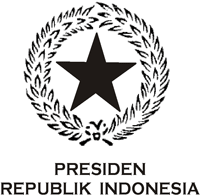 PERATURAN PEMERINTAH REPUBLIK INDONESIANOMOR 25 TAHUN 2014
TENTANG
PEMBERIAN FASILITAS DAN INSENTIF USAHA HORTIKULTURA
DENGAN RAHMAT TUHAN YANG MAHA ESA PRESIDEN REPUBLIK INDONESIA,Menimbang:bahwa untuk melaksanakan ketentuan Pasal 55 ayat (2) Undang-Undang Nomor 13 Tahun 2010 tentang Hortikultura, perlu menetapkan Peraturan Pemerintah tentang Pemberian Fasilitas dan Insentif Usaha Hortikultura;bahwa untuk melaksanakan ketentuan Pasal 55 ayat (2) Undang-Undang Nomor 13 Tahun 2010 tentang Hortikultura, perlu menetapkan Peraturan Pemerintah tentang Pemberian Fasilitas dan Insentif Usaha Hortikultura;bahwa untuk melaksanakan ketentuan Pasal 55 ayat (2) Undang-Undang Nomor 13 Tahun 2010 tentang Hortikultura, perlu menetapkan Peraturan Pemerintah tentang Pemberian Fasilitas dan Insentif Usaha Hortikultura;bahwa untuk melaksanakan ketentuan Pasal 55 ayat (2) Undang-Undang Nomor 13 Tahun 2010 tentang Hortikultura, perlu menetapkan Peraturan Pemerintah tentang Pemberian Fasilitas dan Insentif Usaha Hortikultura;bahwa untuk melaksanakan ketentuan Pasal 55 ayat (2) Undang-Undang Nomor 13 Tahun 2010 tentang Hortikultura, perlu menetapkan Peraturan Pemerintah tentang Pemberian Fasilitas dan Insentif Usaha Hortikultura;Mengingat:1.Pasal 5 ayat (2) Undang-Undang Dasar Negara Republik Indonesia Tahun 1945;Pasal 5 ayat (2) Undang-Undang Dasar Negara Republik Indonesia Tahun 1945;Pasal 5 ayat (2) Undang-Undang Dasar Negara Republik Indonesia Tahun 1945;Pasal 5 ayat (2) Undang-Undang Dasar Negara Republik Indonesia Tahun 1945;2.Undang-Undang Nomor 13 Tahun 2010 tentang Hortikultura (Lembaran Negara Republik Indonesia Tahun 2010 Nomor 132, Tambahan Lembaran Negara Republik Indonesia Nomor 5170);Undang-Undang Nomor 13 Tahun 2010 tentang Hortikultura (Lembaran Negara Republik Indonesia Tahun 2010 Nomor 132, Tambahan Lembaran Negara Republik Indonesia Nomor 5170);Undang-Undang Nomor 13 Tahun 2010 tentang Hortikultura (Lembaran Negara Republik Indonesia Tahun 2010 Nomor 132, Tambahan Lembaran Negara Republik Indonesia Nomor 5170);Undang-Undang Nomor 13 Tahun 2010 tentang Hortikultura (Lembaran Negara Republik Indonesia Tahun 2010 Nomor 132, Tambahan Lembaran Negara Republik Indonesia Nomor 5170);MEMUTUSKAN:MEMUTUSKAN:MEMUTUSKAN:MEMUTUSKAN:MEMUTUSKAN:MEMUTUSKAN:MEMUTUSKAN:Menetapkan:PERATURAN PEMERINTAH TENTANG PEMBERIAN FASILITAS DAN INSENTIF USAHA HORTIKULTURA.PERATURAN PEMERINTAH TENTANG PEMBERIAN FASILITAS DAN INSENTIF USAHA HORTIKULTURA.PERATURAN PEMERINTAH TENTANG PEMBERIAN FASILITAS DAN INSENTIF USAHA HORTIKULTURA.PERATURAN PEMERINTAH TENTANG PEMBERIAN FASILITAS DAN INSENTIF USAHA HORTIKULTURA.PERATURAN PEMERINTAH TENTANG PEMBERIAN FASILITAS DAN INSENTIF USAHA HORTIKULTURA.BAB IKETENTUAN UMUM

Pasal 1BAB IKETENTUAN UMUM

Pasal 1BAB IKETENTUAN UMUM

Pasal 1BAB IKETENTUAN UMUM

Pasal 1BAB IKETENTUAN UMUM

Pasal 1BAB IKETENTUAN UMUM

Pasal 1BAB IKETENTUAN UMUM

Pasal 1Dalam Peraturan Pemerintah ini yang dimaksud dengan:Dalam Peraturan Pemerintah ini yang dimaksud dengan:Dalam Peraturan Pemerintah ini yang dimaksud dengan:Dalam Peraturan Pemerintah ini yang dimaksud dengan:Dalam Peraturan Pemerintah ini yang dimaksud dengan:1.Hortikultura adalah segala hal yang berkaitan dengan buah, sayuran, bahan obat nabati, florikultura, termasuk di dalamnya jamur, lumut, dan tanaman air yang berfungsi sebagai sayuran, bahan obat nabati, dan/atau bahan estetika.Hortikultura adalah segala hal yang berkaitan dengan buah, sayuran, bahan obat nabati, florikultura, termasuk di dalamnya jamur, lumut, dan tanaman air yang berfungsi sebagai sayuran, bahan obat nabati, dan/atau bahan estetika.Hortikultura adalah segala hal yang berkaitan dengan buah, sayuran, bahan obat nabati, florikultura, termasuk di dalamnya jamur, lumut, dan tanaman air yang berfungsi sebagai sayuran, bahan obat nabati, dan/atau bahan estetika.Hortikultura adalah segala hal yang berkaitan dengan buah, sayuran, bahan obat nabati, florikultura, termasuk di dalamnya jamur, lumut, dan tanaman air yang berfungsi sebagai sayuran, bahan obat nabati, dan/atau bahan estetika.2.Usaha Hortikultura adalah semua kegiatan untuk menghasilkan produk dan/atau menyelenggarakan jasa yang berkaitan dengan Hortikultura.Usaha Hortikultura adalah semua kegiatan untuk menghasilkan produk dan/atau menyelenggarakan jasa yang berkaitan dengan Hortikultura.Usaha Hortikultura adalah semua kegiatan untuk menghasilkan produk dan/atau menyelenggarakan jasa yang berkaitan dengan Hortikultura.Usaha Hortikultura adalah semua kegiatan untuk menghasilkan produk dan/atau menyelenggarakan jasa yang berkaitan dengan Hortikultura.3.Pelaku Usaha Hortikultura, selanjutnya disebut Pelaku Usaha, adalah petani, organisasi petani, orang perseorangan lainnya, atau perusahaan yang melakukan Usaha Hortikultura, baik berbentuk badan hukum maupun bukan badan hukum yang didirikan dan berkedudukan di wilayah hukum Republik Indonesia.Pelaku Usaha Hortikultura, selanjutnya disebut Pelaku Usaha, adalah petani, organisasi petani, orang perseorangan lainnya, atau perusahaan yang melakukan Usaha Hortikultura, baik berbentuk badan hukum maupun bukan badan hukum yang didirikan dan berkedudukan di wilayah hukum Republik Indonesia.Pelaku Usaha Hortikultura, selanjutnya disebut Pelaku Usaha, adalah petani, organisasi petani, orang perseorangan lainnya, atau perusahaan yang melakukan Usaha Hortikultura, baik berbentuk badan hukum maupun bukan badan hukum yang didirikan dan berkedudukan di wilayah hukum Republik Indonesia.Pelaku Usaha Hortikultura, selanjutnya disebut Pelaku Usaha, adalah petani, organisasi petani, orang perseorangan lainnya, atau perusahaan yang melakukan Usaha Hortikultura, baik berbentuk badan hukum maupun bukan badan hukum yang didirikan dan berkedudukan di wilayah hukum Republik Indonesia.4.Prasarana Hortikultura adalah segala sesuatu yang menjadi penunjang utama Usaha Hortikultura.Prasarana Hortikultura adalah segala sesuatu yang menjadi penunjang utama Usaha Hortikultura.Prasarana Hortikultura adalah segala sesuatu yang menjadi penunjang utama Usaha Hortikultura.Prasarana Hortikultura adalah segala sesuatu yang menjadi penunjang utama Usaha Hortikultura.5.Sarana Hortikultura adalah segala sesuatu yang dapat digunakan sebagai alat dan/atau bahan yang dibutuhkan dalam Usaha Hortikultura.Sarana Hortikultura adalah segala sesuatu yang dapat digunakan sebagai alat dan/atau bahan yang dibutuhkan dalam Usaha Hortikultura.Sarana Hortikultura adalah segala sesuatu yang dapat digunakan sebagai alat dan/atau bahan yang dibutuhkan dalam Usaha Hortikultura.Sarana Hortikultura adalah segala sesuatu yang dapat digunakan sebagai alat dan/atau bahan yang dibutuhkan dalam Usaha Hortikultura.6.Pengolahan adalah proses mengubah secara fisik, kimiawi, dan biologis bahan komoditas Hortikultura menjadi suatu bentuk produk turunan.Pengolahan adalah proses mengubah secara fisik, kimiawi, dan biologis bahan komoditas Hortikultura menjadi suatu bentuk produk turunan.Pengolahan adalah proses mengubah secara fisik, kimiawi, dan biologis bahan komoditas Hortikultura menjadi suatu bentuk produk turunan.Pengolahan adalah proses mengubah secara fisik, kimiawi, dan biologis bahan komoditas Hortikultura menjadi suatu bentuk produk turunan.7.Fasilitas adalah kemudahan yang diberikan oleh Pemerintah dan/atau Pemerintah Daerah kepada Pelaku Usaha untuk meningkatkan kegiatan Usaha Hortikultura.Fasilitas adalah kemudahan yang diberikan oleh Pemerintah dan/atau Pemerintah Daerah kepada Pelaku Usaha untuk meningkatkan kegiatan Usaha Hortikultura.Fasilitas adalah kemudahan yang diberikan oleh Pemerintah dan/atau Pemerintah Daerah kepada Pelaku Usaha untuk meningkatkan kegiatan Usaha Hortikultura.Fasilitas adalah kemudahan yang diberikan oleh Pemerintah dan/atau Pemerintah Daerah kepada Pelaku Usaha untuk meningkatkan kegiatan Usaha Hortikultura.8.Insentif adalah stimulan yang diberikan oleh Pemerintah dan/atau Pemerintah Daerah kepada Pelaku Usaha untuk meningkatkan motivasi dan kinerja Usaha Hortikultura.Insentif adalah stimulan yang diberikan oleh Pemerintah dan/atau Pemerintah Daerah kepada Pelaku Usaha untuk meningkatkan motivasi dan kinerja Usaha Hortikultura.Insentif adalah stimulan yang diberikan oleh Pemerintah dan/atau Pemerintah Daerah kepada Pelaku Usaha untuk meningkatkan motivasi dan kinerja Usaha Hortikultura.Insentif adalah stimulan yang diberikan oleh Pemerintah dan/atau Pemerintah Daerah kepada Pelaku Usaha untuk meningkatkan motivasi dan kinerja Usaha Hortikultura.9.Sistem Informasi adalah serangkaian prosedur untuk melaksanakan suatu fungsi dan kegiatan yang mencakup pengumpulan, pengolahan, penganalisisan, penyimpanan, penyajian, dan penyebaran data dan informasi.Sistem Informasi adalah serangkaian prosedur untuk melaksanakan suatu fungsi dan kegiatan yang mencakup pengumpulan, pengolahan, penganalisisan, penyimpanan, penyajian, dan penyebaran data dan informasi.Sistem Informasi adalah serangkaian prosedur untuk melaksanakan suatu fungsi dan kegiatan yang mencakup pengumpulan, pengolahan, penganalisisan, penyimpanan, penyajian, dan penyebaran data dan informasi.Sistem Informasi adalah serangkaian prosedur untuk melaksanakan suatu fungsi dan kegiatan yang mencakup pengumpulan, pengolahan, penganalisisan, penyimpanan, penyajian, dan penyebaran data dan informasi.10.Pemerintah Pusat, selanjutnya disebut Pemerintah, adalah Presiden Republik Indonesia yang memegang kekuasaan Pemerintahan Negara Republik Indonesia sebagaimana dimaksud dalam Undang-Undang Dasar Negara Republik Indonesia Tahun 1945.Pemerintah Pusat, selanjutnya disebut Pemerintah, adalah Presiden Republik Indonesia yang memegang kekuasaan Pemerintahan Negara Republik Indonesia sebagaimana dimaksud dalam Undang-Undang Dasar Negara Republik Indonesia Tahun 1945.Pemerintah Pusat, selanjutnya disebut Pemerintah, adalah Presiden Republik Indonesia yang memegang kekuasaan Pemerintahan Negara Republik Indonesia sebagaimana dimaksud dalam Undang-Undang Dasar Negara Republik Indonesia Tahun 1945.Pemerintah Pusat, selanjutnya disebut Pemerintah, adalah Presiden Republik Indonesia yang memegang kekuasaan Pemerintahan Negara Republik Indonesia sebagaimana dimaksud dalam Undang-Undang Dasar Negara Republik Indonesia Tahun 1945.11.Pemerintah Daerah adalah gubernur, bupati/walikota dan perangkat daerah sebagai unsur penyelenggara pemerintahan daerah.Pemerintah Daerah adalah gubernur, bupati/walikota dan perangkat daerah sebagai unsur penyelenggara pemerintahan daerah.Pemerintah Daerah adalah gubernur, bupati/walikota dan perangkat daerah sebagai unsur penyelenggara pemerintahan daerah.Pemerintah Daerah adalah gubernur, bupati/walikota dan perangkat daerah sebagai unsur penyelenggara pemerintahan daerah.12.Menteri adalah menteri yang tugas dan tanggungjawabnya di bidang Hortikultura.Menteri adalah menteri yang tugas dan tanggungjawabnya di bidang Hortikultura.Menteri adalah menteri yang tugas dan tanggungjawabnya di bidang Hortikultura.Menteri adalah menteri yang tugas dan tanggungjawabnya di bidang Hortikultura.Pasal 2Pasal 2Pasal 2Pasal 2Pasal 2Pasal 2Pasal 2Ruang lingkup pengaturan mengenai pemberian Fasilitas dan Insentif dalam Peraturan Pemerintah ini meliputi:Ruang lingkup pengaturan mengenai pemberian Fasilitas dan Insentif dalam Peraturan Pemerintah ini meliputi:Ruang lingkup pengaturan mengenai pemberian Fasilitas dan Insentif dalam Peraturan Pemerintah ini meliputi:Ruang lingkup pengaturan mengenai pemberian Fasilitas dan Insentif dalam Peraturan Pemerintah ini meliputi:Ruang lingkup pengaturan mengenai pemberian Fasilitas dan Insentif dalam Peraturan Pemerintah ini meliputi:a.jenis dan kriteria Usaha Hortikultura penerima Fasilitas dan Insentif;jenis dan kriteria Usaha Hortikultura penerima Fasilitas dan Insentif;jenis dan kriteria Usaha Hortikultura penerima Fasilitas dan Insentif;jenis dan kriteria Usaha Hortikultura penerima Fasilitas dan Insentif;b.bentuk Fasilitas dan Insentif;bentuk Fasilitas dan Insentif;bentuk Fasilitas dan Insentif;bentuk Fasilitas dan Insentif;c.syarat dan tata cara pemberian Fasilitas dan Insentif; dansyarat dan tata cara pemberian Fasilitas dan Insentif; dansyarat dan tata cara pemberian Fasilitas dan Insentif; dansyarat dan tata cara pemberian Fasilitas dan Insentif; dand.pengawasan.pengawasan.pengawasan.pengawasan.BAB IIJENIS DAN KRITERIA USAHA HORTIKULTURAYANG MENERIMA FASILITAS DAN INSENTIF

Pasal 3BAB IIJENIS DAN KRITERIA USAHA HORTIKULTURAYANG MENERIMA FASILITAS DAN INSENTIF

Pasal 3BAB IIJENIS DAN KRITERIA USAHA HORTIKULTURAYANG MENERIMA FASILITAS DAN INSENTIF

Pasal 3BAB IIJENIS DAN KRITERIA USAHA HORTIKULTURAYANG MENERIMA FASILITAS DAN INSENTIF

Pasal 3BAB IIJENIS DAN KRITERIA USAHA HORTIKULTURAYANG MENERIMA FASILITAS DAN INSENTIF

Pasal 3BAB IIJENIS DAN KRITERIA USAHA HORTIKULTURAYANG MENERIMA FASILITAS DAN INSENTIF

Pasal 3BAB IIJENIS DAN KRITERIA USAHA HORTIKULTURAYANG MENERIMA FASILITAS DAN INSENTIF

Pasal 3(1)Usaha Hortikultura meliputi:Usaha Hortikultura meliputi:Usaha Hortikultura meliputi:Usaha Hortikultura meliputi:a.perbenihan;perbenihan;perbenihan;b.budidaya;budidaya;budidaya;c.panen dan pascapanen;panen dan pascapanen;panen dan pascapanen;d.pengolahan;pengolahan;pengolahan;e.distribusi, perdagangan, dan pemasaran;distribusi, perdagangan, dan pemasaran;distribusi, perdagangan, dan pemasaran;f.penelitian; dan penelitian; dan penelitian; dan g.wisata agro.wisata agro.wisata agro.(2)Pemerintah dan/atau Pemerintah Daerah mengutamakan pemberian fasilitas dan insentif kepada Usaha Hortikultura sebagaimana dimaksud pada ayat (1) yang merupakan:Pemerintah dan/atau Pemerintah Daerah mengutamakan pemberian fasilitas dan insentif kepada Usaha Hortikultura sebagaimana dimaksud pada ayat (1) yang merupakan:Pemerintah dan/atau Pemerintah Daerah mengutamakan pemberian fasilitas dan insentif kepada Usaha Hortikultura sebagaimana dimaksud pada ayat (1) yang merupakan:Pemerintah dan/atau Pemerintah Daerah mengutamakan pemberian fasilitas dan insentif kepada Usaha Hortikultura sebagaimana dimaksud pada ayat (1) yang merupakan:a.Usaha Hortikultura mikro dan kecil;Usaha Hortikultura mikro dan kecil;Usaha Hortikultura mikro dan kecil;b.Usaha Hortikultura yang ramah lingkungan;Usaha Hortikultura yang ramah lingkungan;Usaha Hortikultura yang ramah lingkungan;c.Usaha Hortikultura yang mengembangkan komoditas unggulan nasional dan daerah;Usaha Hortikultura yang mengembangkan komoditas unggulan nasional dan daerah;Usaha Hortikultura yang mengembangkan komoditas unggulan nasional dan daerah;d.usaha budidaya organik; dan/atauusaha budidaya organik; dan/atauusaha budidaya organik; dan/ataue.Usaha Hortikultura yang bergerak di bidang penelitian dan pengembangan.Usaha Hortikultura yang bergerak di bidang penelitian dan pengembangan.Usaha Hortikultura yang bergerak di bidang penelitian dan pengembangan.Pasal 4Pasal 4Pasal 4Pasal 4Pasal 4Pasal 4Pasal 4Usaha Hortikultura mikro dan kecil sebagaimana dimaksud dalam Pasal 3 ayat (2) huruf a harus memenuhi kriteria:Usaha Hortikultura mikro dan kecil sebagaimana dimaksud dalam Pasal 3 ayat (2) huruf a harus memenuhi kriteria:Usaha Hortikultura mikro dan kecil sebagaimana dimaksud dalam Pasal 3 ayat (2) huruf a harus memenuhi kriteria:Usaha Hortikultura mikro dan kecil sebagaimana dimaksud dalam Pasal 3 ayat (2) huruf a harus memenuhi kriteria:Usaha Hortikultura mikro dan kecil sebagaimana dimaksud dalam Pasal 3 ayat (2) huruf a harus memenuhi kriteria:a.nilai kekayaan bersih; atau nilai kekayaan bersih; atau nilai kekayaan bersih; atau nilai kekayaan bersih; atau b.hasil penjualan tahunan,hasil penjualan tahunan,hasil penjualan tahunan,hasil penjualan tahunan,sesuai dengan ketentuan peraturan perundang-undangan di bidang usaha mikro, kecil, dan menengah.sesuai dengan ketentuan peraturan perundang-undangan di bidang usaha mikro, kecil, dan menengah.sesuai dengan ketentuan peraturan perundang-undangan di bidang usaha mikro, kecil, dan menengah.sesuai dengan ketentuan peraturan perundang-undangan di bidang usaha mikro, kecil, dan menengah.sesuai dengan ketentuan peraturan perundang-undangan di bidang usaha mikro, kecil, dan menengah.Pasal 5Pasal 5Pasal 5Pasal 5Pasal 5Pasal 5Pasal 5(1)Usaha Hortikultura yang ramah lingkungan sebagaimana dimaksud dalam Pasal 3 ayat (2) huruf b harus memenuhi kriteria:Usaha Hortikultura yang ramah lingkungan sebagaimana dimaksud dalam Pasal 3 ayat (2) huruf b harus memenuhi kriteria:Usaha Hortikultura yang ramah lingkungan sebagaimana dimaksud dalam Pasal 3 ayat (2) huruf b harus memenuhi kriteria:Usaha Hortikultura yang ramah lingkungan sebagaimana dimaksud dalam Pasal 3 ayat (2) huruf b harus memenuhi kriteria:a.tidak membahayakan kesehatan manusia;tidak membahayakan kesehatan manusia;tidak membahayakan kesehatan manusia;b.melindungi keselamatan manusia,melindungi keselamatan manusia,melindungi keselamatan manusia,c.tidak membahayakan hewan, tumbuhan, dan sumber daya Hortikultura lainnya; dantidak membahayakan hewan, tumbuhan, dan sumber daya Hortikultura lainnya; dantidak membahayakan hewan, tumbuhan, dan sumber daya Hortikultura lainnya; dand.mengikuti kaidah konservasi lahan dan air.mengikuti kaidah konservasi lahan dan air.mengikuti kaidah konservasi lahan dan air.(2)Usaha Hortikultura yang tidak membahayakan kesehatan manusia sebagaimana dimaksud pada ayat (1) huruf a merupakan Usaha Hortikultura yang menghasilkan produk yang memenuhi persyaratan keamanan pangan.Usaha Hortikultura yang tidak membahayakan kesehatan manusia sebagaimana dimaksud pada ayat (1) huruf a merupakan Usaha Hortikultura yang menghasilkan produk yang memenuhi persyaratan keamanan pangan.Usaha Hortikultura yang tidak membahayakan kesehatan manusia sebagaimana dimaksud pada ayat (1) huruf a merupakan Usaha Hortikultura yang menghasilkan produk yang memenuhi persyaratan keamanan pangan.Usaha Hortikultura yang tidak membahayakan kesehatan manusia sebagaimana dimaksud pada ayat (1) huruf a merupakan Usaha Hortikultura yang menghasilkan produk yang memenuhi persyaratan keamanan pangan.(3)Usaha Hortikultura yang melindungi keselamatan manusia sebagaimana dimaksud pada ayat (1) huruf b merupakan Usaha Hortikultura yang tidak menimbulkan cemaran kimia, fisik, dan biologis terhadap pekerja dan masyarakat.Usaha Hortikultura yang melindungi keselamatan manusia sebagaimana dimaksud pada ayat (1) huruf b merupakan Usaha Hortikultura yang tidak menimbulkan cemaran kimia, fisik, dan biologis terhadap pekerja dan masyarakat.Usaha Hortikultura yang melindungi keselamatan manusia sebagaimana dimaksud pada ayat (1) huruf b merupakan Usaha Hortikultura yang tidak menimbulkan cemaran kimia, fisik, dan biologis terhadap pekerja dan masyarakat.Usaha Hortikultura yang melindungi keselamatan manusia sebagaimana dimaksud pada ayat (1) huruf b merupakan Usaha Hortikultura yang tidak menimbulkan cemaran kimia, fisik, dan biologis terhadap pekerja dan masyarakat.(4)Usaha Hortikultura yang tidak membahayakan hewan, tumbuhan, dan sumberdaya hortikultura lainnya sebagaimana dimaksud pada ayat (1) huruf c merupakan Usaha Hortikultura yang tidak menimbulkan cemaran kimia, fisik, dan biologis terhadap hewan, tumbuhan, dan sumberdaya hortikultura lainnya.Usaha Hortikultura yang tidak membahayakan hewan, tumbuhan, dan sumberdaya hortikultura lainnya sebagaimana dimaksud pada ayat (1) huruf c merupakan Usaha Hortikultura yang tidak menimbulkan cemaran kimia, fisik, dan biologis terhadap hewan, tumbuhan, dan sumberdaya hortikultura lainnya.Usaha Hortikultura yang tidak membahayakan hewan, tumbuhan, dan sumberdaya hortikultura lainnya sebagaimana dimaksud pada ayat (1) huruf c merupakan Usaha Hortikultura yang tidak menimbulkan cemaran kimia, fisik, dan biologis terhadap hewan, tumbuhan, dan sumberdaya hortikultura lainnya.Usaha Hortikultura yang tidak membahayakan hewan, tumbuhan, dan sumberdaya hortikultura lainnya sebagaimana dimaksud pada ayat (1) huruf c merupakan Usaha Hortikultura yang tidak menimbulkan cemaran kimia, fisik, dan biologis terhadap hewan, tumbuhan, dan sumberdaya hortikultura lainnya.(5)Usaha Hortikultura yang mengikuti kaidah konservasi sebagaimana dimaksud pada ayat (1) huruf d merupakan Usaha Hortikultura yang tidak merusak fungsi lingkungan akibat pemanfaatan tahan dan penggunaan air yang tidak sesuai dengan ketentuan peraturan perundang-undangan.Usaha Hortikultura yang mengikuti kaidah konservasi sebagaimana dimaksud pada ayat (1) huruf d merupakan Usaha Hortikultura yang tidak merusak fungsi lingkungan akibat pemanfaatan tahan dan penggunaan air yang tidak sesuai dengan ketentuan peraturan perundang-undangan.Usaha Hortikultura yang mengikuti kaidah konservasi sebagaimana dimaksud pada ayat (1) huruf d merupakan Usaha Hortikultura yang tidak merusak fungsi lingkungan akibat pemanfaatan tahan dan penggunaan air yang tidak sesuai dengan ketentuan peraturan perundang-undangan.Usaha Hortikultura yang mengikuti kaidah konservasi sebagaimana dimaksud pada ayat (1) huruf d merupakan Usaha Hortikultura yang tidak merusak fungsi lingkungan akibat pemanfaatan tahan dan penggunaan air yang tidak sesuai dengan ketentuan peraturan perundang-undangan.(6)Usaha Hortikultura yang memenuhi kriteria sebagaimana dimaksud pada ayat (1) huruf a sampai dengan huruf c dilaksanakan pada saat budidaya, panen dan pascapanen, dan/atau Pengolahan sesuai dengan tata cara budidaya yang baik, tata cara panen dan pasca panen yang baik, dan tata cara Pengolahan yang baik.Usaha Hortikultura yang memenuhi kriteria sebagaimana dimaksud pada ayat (1) huruf a sampai dengan huruf c dilaksanakan pada saat budidaya, panen dan pascapanen, dan/atau Pengolahan sesuai dengan tata cara budidaya yang baik, tata cara panen dan pasca panen yang baik, dan tata cara Pengolahan yang baik.Usaha Hortikultura yang memenuhi kriteria sebagaimana dimaksud pada ayat (1) huruf a sampai dengan huruf c dilaksanakan pada saat budidaya, panen dan pascapanen, dan/atau Pengolahan sesuai dengan tata cara budidaya yang baik, tata cara panen dan pasca panen yang baik, dan tata cara Pengolahan yang baik.Usaha Hortikultura yang memenuhi kriteria sebagaimana dimaksud pada ayat (1) huruf a sampai dengan huruf c dilaksanakan pada saat budidaya, panen dan pascapanen, dan/atau Pengolahan sesuai dengan tata cara budidaya yang baik, tata cara panen dan pasca panen yang baik, dan tata cara Pengolahan yang baik.(7)Usaha Hortikultura yang memenuhi kriteria sebagaimana dimaksud pada ayat (1) huruf d dilaksanakan sesuai dengan perlindungan, pemeliharaan, pemulihan, dan peningkatan fungsi lahan budidaya Hortikultura.Usaha Hortikultura yang memenuhi kriteria sebagaimana dimaksud pada ayat (1) huruf d dilaksanakan sesuai dengan perlindungan, pemeliharaan, pemulihan, dan peningkatan fungsi lahan budidaya Hortikultura.Usaha Hortikultura yang memenuhi kriteria sebagaimana dimaksud pada ayat (1) huruf d dilaksanakan sesuai dengan perlindungan, pemeliharaan, pemulihan, dan peningkatan fungsi lahan budidaya Hortikultura.Usaha Hortikultura yang memenuhi kriteria sebagaimana dimaksud pada ayat (1) huruf d dilaksanakan sesuai dengan perlindungan, pemeliharaan, pemulihan, dan peningkatan fungsi lahan budidaya Hortikultura.(8)Ketentuan lebih lanjut mengenai tata cara budi daya yang baik, tata cara panen dan pasca panen yang baik, dan tata cara pengolahan yang baik serta perlindungan, pemeliharaan, pemulihan, dan peningkatan fungsi lahan budidaya Hortikultura diatur dalam Peraturan Menteri.Ketentuan lebih lanjut mengenai tata cara budi daya yang baik, tata cara panen dan pasca panen yang baik, dan tata cara pengolahan yang baik serta perlindungan, pemeliharaan, pemulihan, dan peningkatan fungsi lahan budidaya Hortikultura diatur dalam Peraturan Menteri.Ketentuan lebih lanjut mengenai tata cara budi daya yang baik, tata cara panen dan pasca panen yang baik, dan tata cara pengolahan yang baik serta perlindungan, pemeliharaan, pemulihan, dan peningkatan fungsi lahan budidaya Hortikultura diatur dalam Peraturan Menteri.Ketentuan lebih lanjut mengenai tata cara budi daya yang baik, tata cara panen dan pasca panen yang baik, dan tata cara pengolahan yang baik serta perlindungan, pemeliharaan, pemulihan, dan peningkatan fungsi lahan budidaya Hortikultura diatur dalam Peraturan Menteri.Pasal 6Pasal 6Pasal 6Pasal 6Pasal 6Pasal 6Pasal 6(1)Usaha Hortikultura yang mengembangkan komoditas unggulan nasional dan daerah sebagaimana dimaksud dalam Pasal 3 ayat (2) huruf c harus memiliki kriteria:Usaha Hortikultura yang mengembangkan komoditas unggulan nasional dan daerah sebagaimana dimaksud dalam Pasal 3 ayat (2) huruf c harus memiliki kriteria:Usaha Hortikultura yang mengembangkan komoditas unggulan nasional dan daerah sebagaimana dimaksud dalam Pasal 3 ayat (2) huruf c harus memiliki kriteria:Usaha Hortikultura yang mengembangkan komoditas unggulan nasional dan daerah sebagaimana dimaksud dalam Pasal 3 ayat (2) huruf c harus memiliki kriteria:a.menghasilkan produk Hortikultura yang memiliki daya saing; danmenghasilkan produk Hortikultura yang memiliki daya saing; danmenghasilkan produk Hortikultura yang memiliki daya saing; danb.memperhatikan kearifan lokal.memperhatikan kearifan lokal.memperhatikan kearifan lokal.(2)Daya saing sebagaimana dimaksud pada ayat (1) meliputi  kesesuaian agroekosistem, nilai strategis, potensi komersial, dan keunggulan spesifik.Daya saing sebagaimana dimaksud pada ayat (1) meliputi  kesesuaian agroekosistem, nilai strategis, potensi komersial, dan keunggulan spesifik.Daya saing sebagaimana dimaksud pada ayat (1) meliputi  kesesuaian agroekosistem, nilai strategis, potensi komersial, dan keunggulan spesifik.Daya saing sebagaimana dimaksud pada ayat (1) meliputi  kesesuaian agroekosistem, nilai strategis, potensi komersial, dan keunggulan spesifik.(3)Kearifan lokal sebagaimana dimaksud pada ayat (1) meliputi nilai dan cara atau kebiasaan hidup yang dipelihara dan diwarisi secara turun temurun.Kearifan lokal sebagaimana dimaksud pada ayat (1) meliputi nilai dan cara atau kebiasaan hidup yang dipelihara dan diwarisi secara turun temurun.Kearifan lokal sebagaimana dimaksud pada ayat (1) meliputi nilai dan cara atau kebiasaan hidup yang dipelihara dan diwarisi secara turun temurun.Kearifan lokal sebagaimana dimaksud pada ayat (1) meliputi nilai dan cara atau kebiasaan hidup yang dipelihara dan diwarisi secara turun temurun.(4)Komoditas unggulan sebagaimana dimaksud pada ayat (1) ditetapkan oleh:Komoditas unggulan sebagaimana dimaksud pada ayat (1) ditetapkan oleh:Komoditas unggulan sebagaimana dimaksud pada ayat (1) ditetapkan oleh:Komoditas unggulan sebagaimana dimaksud pada ayat (1) ditetapkan oleh:a.Menteri, untuk komoditas unggulan nasional;Menteri, untuk komoditas unggulan nasional;Menteri, untuk komoditas unggulan nasional;b.Gubernur, untuk komoditas unggulan provinsi; danGubernur, untuk komoditas unggulan provinsi; danGubernur, untuk komoditas unggulan provinsi; danc.Bupati/walikota, untuk komoditas unggulan kabupaten/kota.Bupati/walikota, untuk komoditas unggulan kabupaten/kota.Bupati/walikota, untuk komoditas unggulan kabupaten/kota.Pasal 7Pasal 7Pasal 7Pasal 7Pasal 7Pasal 7Pasal 7(1)Usaha budidaya organik sebagaimana dimaksud dalam Pasal 3 ayat ayat (2) huruf d harus memenuhi kriteria:Usaha budidaya organik sebagaimana dimaksud dalam Pasal 3 ayat ayat (2) huruf d harus memenuhi kriteria:Usaha budidaya organik sebagaimana dimaksud dalam Pasal 3 ayat ayat (2) huruf d harus memenuhi kriteria:Usaha budidaya organik sebagaimana dimaksud dalam Pasal 3 ayat ayat (2) huruf d harus memenuhi kriteria:a.menggunakan bahan alami;menggunakan bahan alami;menggunakan bahan alami;b.memenuhi aspek keamanan bagi kesehatan produsen dan konsumen; danmemenuhi aspek keamanan bagi kesehatan produsen dan konsumen; danmemenuhi aspek keamanan bagi kesehatan produsen dan konsumen; danc.menjaga keseimbangan lingkungan serta siklus alaminya.menjaga keseimbangan lingkungan serta siklus alaminya.menjaga keseimbangan lingkungan serta siklus alaminya.(2)Penggunaan bahan alami sebagaimana dimaksud pada ayat (1) huruf a harus dilakukan berdasarkan standar pangan organik.Penggunaan bahan alami sebagaimana dimaksud pada ayat (1) huruf a harus dilakukan berdasarkan standar pangan organik.Penggunaan bahan alami sebagaimana dimaksud pada ayat (1) huruf a harus dilakukan berdasarkan standar pangan organik.Penggunaan bahan alami sebagaimana dimaksud pada ayat (1) huruf a harus dilakukan berdasarkan standar pangan organik.(3)Keamanan bagi kesehatan produsen dan konsumen sebagaimana dimaksud pada ayat (1) huruf b dan menjaga keseimbangan lingkungan serta siklus alaminya sebagaimana dimaksud pada ayat (1) huruf c harus dilaksanakan berdasarkan tata cara budidaya yang baik.Keamanan bagi kesehatan produsen dan konsumen sebagaimana dimaksud pada ayat (1) huruf b dan menjaga keseimbangan lingkungan serta siklus alaminya sebagaimana dimaksud pada ayat (1) huruf c harus dilaksanakan berdasarkan tata cara budidaya yang baik.Keamanan bagi kesehatan produsen dan konsumen sebagaimana dimaksud pada ayat (1) huruf b dan menjaga keseimbangan lingkungan serta siklus alaminya sebagaimana dimaksud pada ayat (1) huruf c harus dilaksanakan berdasarkan tata cara budidaya yang baik.Keamanan bagi kesehatan produsen dan konsumen sebagaimana dimaksud pada ayat (1) huruf b dan menjaga keseimbangan lingkungan serta siklus alaminya sebagaimana dimaksud pada ayat (1) huruf c harus dilaksanakan berdasarkan tata cara budidaya yang baik.Pasal 8Pasal 8Pasal 8Pasal 8Pasal 8Pasal 8Pasal 8Usaha Hortikultura yang bergerak di bidang penelitian dan pengembangan sebagaimana dimaksud dalam Pasal 3 ayat (2) huruf e harus memenuhi kriteria baru, aplikatif, memberi nilai tambah, bermanfaat bagi masyarakat dan tidak bertentangan dengan nilai sosial, budaya, dan lingkungan.Usaha Hortikultura yang bergerak di bidang penelitian dan pengembangan sebagaimana dimaksud dalam Pasal 3 ayat (2) huruf e harus memenuhi kriteria baru, aplikatif, memberi nilai tambah, bermanfaat bagi masyarakat dan tidak bertentangan dengan nilai sosial, budaya, dan lingkungan.Usaha Hortikultura yang bergerak di bidang penelitian dan pengembangan sebagaimana dimaksud dalam Pasal 3 ayat (2) huruf e harus memenuhi kriteria baru, aplikatif, memberi nilai tambah, bermanfaat bagi masyarakat dan tidak bertentangan dengan nilai sosial, budaya, dan lingkungan.Usaha Hortikultura yang bergerak di bidang penelitian dan pengembangan sebagaimana dimaksud dalam Pasal 3 ayat (2) huruf e harus memenuhi kriteria baru, aplikatif, memberi nilai tambah, bermanfaat bagi masyarakat dan tidak bertentangan dengan nilai sosial, budaya, dan lingkungan.Usaha Hortikultura yang bergerak di bidang penelitian dan pengembangan sebagaimana dimaksud dalam Pasal 3 ayat (2) huruf e harus memenuhi kriteria baru, aplikatif, memberi nilai tambah, bermanfaat bagi masyarakat dan tidak bertentangan dengan nilai sosial, budaya, dan lingkungan.BAB III
BENTUK FASILITAS DAN INSENTIF

Bagian Kesatu
Bentuk Fasilitas

Paragraf 1
Umum

Pasal 9BAB III
BENTUK FASILITAS DAN INSENTIF

Bagian Kesatu
Bentuk Fasilitas

Paragraf 1
Umum

Pasal 9BAB III
BENTUK FASILITAS DAN INSENTIF

Bagian Kesatu
Bentuk Fasilitas

Paragraf 1
Umum

Pasal 9BAB III
BENTUK FASILITAS DAN INSENTIF

Bagian Kesatu
Bentuk Fasilitas

Paragraf 1
Umum

Pasal 9BAB III
BENTUK FASILITAS DAN INSENTIF

Bagian Kesatu
Bentuk Fasilitas

Paragraf 1
Umum

Pasal 9BAB III
BENTUK FASILITAS DAN INSENTIF

Bagian Kesatu
Bentuk Fasilitas

Paragraf 1
Umum

Pasal 9BAB III
BENTUK FASILITAS DAN INSENTIF

Bagian Kesatu
Bentuk Fasilitas

Paragraf 1
Umum

Pasal 9Bentuk Fasilitas sebagaimana dimaksud dalam Pasal 2 huruf b paling sedikit meliputi:Bentuk Fasilitas sebagaimana dimaksud dalam Pasal 2 huruf b paling sedikit meliputi:Bentuk Fasilitas sebagaimana dimaksud dalam Pasal 2 huruf b paling sedikit meliputi:Bentuk Fasilitas sebagaimana dimaksud dalam Pasal 2 huruf b paling sedikit meliputi:Bentuk Fasilitas sebagaimana dimaksud dalam Pasal 2 huruf b paling sedikit meliputi:a.kemudahan perizinan;kemudahan perizinan;kemudahan perizinan;kemudahan perizinan;b.pemanfaatan lahan;pemanfaatan lahan;pemanfaatan lahan;pemanfaatan lahan;c.penjaminan;penjaminan;penjaminan;penjaminan;d.akses permodalan;akses permodalan;akses permodalan;akses permodalan;e.pemasaran; dan/ataupemasaran; dan/ataupemasaran; dan/ataupemasaran; dan/atauf.kemudahan kerja sama/kemitraan.kemudahan kerja sama/kemitraan.kemudahan kerja sama/kemitraan.kemudahan kerja sama/kemitraan.Paragraf 2
Kemudahan Perizinan

Pasal 10Paragraf 2
Kemudahan Perizinan

Pasal 10Paragraf 2
Kemudahan Perizinan

Pasal 10Paragraf 2
Kemudahan Perizinan

Pasal 10Paragraf 2
Kemudahan Perizinan

Pasal 10Paragraf 2
Kemudahan Perizinan

Pasal 10Paragraf 2
Kemudahan Perizinan

Pasal 10Bentuk kemudahan perizinan Usaha Hortikultura sebagaimana dimaksud dalam Pasal 9 huruf a meliputi:Bentuk kemudahan perizinan Usaha Hortikultura sebagaimana dimaksud dalam Pasal 9 huruf a meliputi:Bentuk kemudahan perizinan Usaha Hortikultura sebagaimana dimaksud dalam Pasal 9 huruf a meliputi:Bentuk kemudahan perizinan Usaha Hortikultura sebagaimana dimaksud dalam Pasal 9 huruf a meliputi:Bentuk kemudahan perizinan Usaha Hortikultura sebagaimana dimaksud dalam Pasal 9 huruf a meliputi:a.informasi perizinan; daninformasi perizinan; daninformasi perizinan; daninformasi perizinan; danb.pelayanan perizinan.pelayanan perizinan.pelayanan perizinan.pelayanan perizinan.Pasal 11Pasal 11Pasal 11Pasal 11Pasal 11Pasal 11Pasal 11(1)Pemerintah dan/atau Pemerintah Daerah sesuai dengan kewenangannya memberikan kemudahan informasi perizinan sebagaimana dimaksud dalam Pasal 10 huruf a kepada Pelaku Usaha menengah dan besar.Pemerintah dan/atau Pemerintah Daerah sesuai dengan kewenangannya memberikan kemudahan informasi perizinan sebagaimana dimaksud dalam Pasal 10 huruf a kepada Pelaku Usaha menengah dan besar.Pemerintah dan/atau Pemerintah Daerah sesuai dengan kewenangannya memberikan kemudahan informasi perizinan sebagaimana dimaksud dalam Pasal 10 huruf a kepada Pelaku Usaha menengah dan besar.Pemerintah dan/atau Pemerintah Daerah sesuai dengan kewenangannya memberikan kemudahan informasi perizinan sebagaimana dimaksud dalam Pasal 10 huruf a kepada Pelaku Usaha menengah dan besar.(2)Informasi perizinan sebagaimana dimaksud pada ayat (1) paling sedikit meliputi informasi mengenai:Informasi perizinan sebagaimana dimaksud pada ayat (1) paling sedikit meliputi informasi mengenai:Informasi perizinan sebagaimana dimaksud pada ayat (1) paling sedikit meliputi informasi mengenai:Informasi perizinan sebagaimana dimaksud pada ayat (1) paling sedikit meliputi informasi mengenai:a.jenis izin usaha;jenis izin usaha;jenis izin usaha;b.persyaratan;persyaratan;persyaratan;c.tata cara pemberian izin;tata cara pemberian izin;tata cara pemberian izin;d.biaya; danbiaya; danbiaya; dane.jangka waktu penerbitan izin.jangka waktu penerbitan izin.jangka waktu penerbitan izin.(3)Informasi perizinan sebagaimana dimaksud pada ayat (2) dimuat dalam media cetak dan/atau media elektronik.Informasi perizinan sebagaimana dimaksud pada ayat (2) dimuat dalam media cetak dan/atau media elektronik.Informasi perizinan sebagaimana dimaksud pada ayat (2) dimuat dalam media cetak dan/atau media elektronik.Informasi perizinan sebagaimana dimaksud pada ayat (2) dimuat dalam media cetak dan/atau media elektronik.Pasal 12Pasal 12Pasal 12Pasal 12Pasal 12Pasal 12Pasal 12(1)Pemerintah dan/atau Pemerintah Daerah sesuai dengan kewenangannya memberikan kemudahan pelayanan perizinan sebagaimana dimaksud dalam Pasal 10 huruf b kepada Pelaku Usaha menengah dan besar.Pemerintah dan/atau Pemerintah Daerah sesuai dengan kewenangannya memberikan kemudahan pelayanan perizinan sebagaimana dimaksud dalam Pasal 10 huruf b kepada Pelaku Usaha menengah dan besar.Pemerintah dan/atau Pemerintah Daerah sesuai dengan kewenangannya memberikan kemudahan pelayanan perizinan sebagaimana dimaksud dalam Pasal 10 huruf b kepada Pelaku Usaha menengah dan besar.Pemerintah dan/atau Pemerintah Daerah sesuai dengan kewenangannya memberikan kemudahan pelayanan perizinan sebagaimana dimaksud dalam Pasal 10 huruf b kepada Pelaku Usaha menengah dan besar.(2)Pelayanan perizinan sebagaimana dimaksud pada ayat (1) meliputi izin usaha:Pelayanan perizinan sebagaimana dimaksud pada ayat (1) meliputi izin usaha:Pelayanan perizinan sebagaimana dimaksud pada ayat (1) meliputi izin usaha:Pelayanan perizinan sebagaimana dimaksud pada ayat (1) meliputi izin usaha:a.perbenihan;perbenihan;perbenihan;b.budidaya;budidaya;budidaya;c.panen dan pascapanen;panen dan pascapanen;panen dan pascapanen;d.Pengolahan;Pengolahan;Pengolahan;e.penelitian;penelitian;penelitian;f.wisata agro; danwisata agro; danwisata agro; dang.distribusi, perdagangan, dan pemasaran.distribusi, perdagangan, dan pemasaran.distribusi, perdagangan, dan pemasaran.(3)Kemudahan pelayanan perizinan meliputi:Kemudahan pelayanan perizinan meliputi:Kemudahan pelayanan perizinan meliputi:Kemudahan pelayanan perizinan meliputi:a.penyederhanaan persyaratan;penyederhanaan persyaratan;penyederhanaan persyaratan;b.ketepatan waktu pelayanan;ketepatan waktu pelayanan;ketepatan waktu pelayanan;c.keringanan biaya; dankeringanan biaya; dankeringanan biaya; dand.penyederhanaan prosedur.penyederhanaan prosedur.penyederhanaan prosedur.(4)Ketentuan mengenai pedoman kemudahan pelayanan perizinan berupa izin usaha sebagaimana dimaksud pada ayat (2) huruf a sampai dengan huruf f diatur dengan Peraturan Menteri.Ketentuan mengenai pedoman kemudahan pelayanan perizinan berupa izin usaha sebagaimana dimaksud pada ayat (2) huruf a sampai dengan huruf f diatur dengan Peraturan Menteri.Ketentuan mengenai pedoman kemudahan pelayanan perizinan berupa izin usaha sebagaimana dimaksud pada ayat (2) huruf a sampai dengan huruf f diatur dengan Peraturan Menteri.Ketentuan mengenai pedoman kemudahan pelayanan perizinan berupa izin usaha sebagaimana dimaksud pada ayat (2) huruf a sampai dengan huruf f diatur dengan Peraturan Menteri.(5)Ketentuan mengenai pedoman kemudahan pelayanan perizinan berupa izin usaha sebagaimana dimaksud pada ayat (2) huruf g diatur dengan peraturan menteri yang menyelenggarakan urusan pemerintahan di bidang perdagangan.Ketentuan mengenai pedoman kemudahan pelayanan perizinan berupa izin usaha sebagaimana dimaksud pada ayat (2) huruf g diatur dengan peraturan menteri yang menyelenggarakan urusan pemerintahan di bidang perdagangan.Ketentuan mengenai pedoman kemudahan pelayanan perizinan berupa izin usaha sebagaimana dimaksud pada ayat (2) huruf g diatur dengan peraturan menteri yang menyelenggarakan urusan pemerintahan di bidang perdagangan.Ketentuan mengenai pedoman kemudahan pelayanan perizinan berupa izin usaha sebagaimana dimaksud pada ayat (2) huruf g diatur dengan peraturan menteri yang menyelenggarakan urusan pemerintahan di bidang perdagangan.Paragraf 3
Pemanfaatan LahanPasal 13Paragraf 3
Pemanfaatan LahanPasal 13Paragraf 3
Pemanfaatan LahanPasal 13Paragraf 3
Pemanfaatan LahanPasal 13Paragraf 3
Pemanfaatan LahanPasal 13Paragraf 3
Pemanfaatan LahanPasal 13Paragraf 3
Pemanfaatan LahanPasal 13(1)Pemerintah dan/atau Pemerintah Daerah sesuai dengan kewenangannya memfasilitasi pemanfatan lahan sebagaimana dimaksud dalam Pasal 9 huruf b kepada Pelaku Usaha mikro dan kecil untuk pengembangan Hortikultura meliputi tanah yang sudah diberikan hak oleh negara berupa Hak Milik, Hak Guna Usaha, Hak Guna Bangunan, Hak Pakai, dan Hak Pengelolaan atau dasar penguasaan atas tanah, yang tidak diusahakan, tidak dipergunakan, atau tidak dimanfaatkan sesuai dengan keadaannya atau sifat dan tujuan pemberian hak atau dasar penguasaannya.Pemerintah dan/atau Pemerintah Daerah sesuai dengan kewenangannya memfasilitasi pemanfatan lahan sebagaimana dimaksud dalam Pasal 9 huruf b kepada Pelaku Usaha mikro dan kecil untuk pengembangan Hortikultura meliputi tanah yang sudah diberikan hak oleh negara berupa Hak Milik, Hak Guna Usaha, Hak Guna Bangunan, Hak Pakai, dan Hak Pengelolaan atau dasar penguasaan atas tanah, yang tidak diusahakan, tidak dipergunakan, atau tidak dimanfaatkan sesuai dengan keadaannya atau sifat dan tujuan pemberian hak atau dasar penguasaannya.Pemerintah dan/atau Pemerintah Daerah sesuai dengan kewenangannya memfasilitasi pemanfatan lahan sebagaimana dimaksud dalam Pasal 9 huruf b kepada Pelaku Usaha mikro dan kecil untuk pengembangan Hortikultura meliputi tanah yang sudah diberikan hak oleh negara berupa Hak Milik, Hak Guna Usaha, Hak Guna Bangunan, Hak Pakai, dan Hak Pengelolaan atau dasar penguasaan atas tanah, yang tidak diusahakan, tidak dipergunakan, atau tidak dimanfaatkan sesuai dengan keadaannya atau sifat dan tujuan pemberian hak atau dasar penguasaannya.Pemerintah dan/atau Pemerintah Daerah sesuai dengan kewenangannya memfasilitasi pemanfatan lahan sebagaimana dimaksud dalam Pasal 9 huruf b kepada Pelaku Usaha mikro dan kecil untuk pengembangan Hortikultura meliputi tanah yang sudah diberikan hak oleh negara berupa Hak Milik, Hak Guna Usaha, Hak Guna Bangunan, Hak Pakai, dan Hak Pengelolaan atau dasar penguasaan atas tanah, yang tidak diusahakan, tidak dipergunakan, atau tidak dimanfaatkan sesuai dengan keadaannya atau sifat dan tujuan pemberian hak atau dasar penguasaannya.(2)Pemanfaatan lahan sebagaimana dimaksud pada ayat (1) tidak termasuk:Pemanfaatan lahan sebagaimana dimaksud pada ayat (1) tidak termasuk:Pemanfaatan lahan sebagaimana dimaksud pada ayat (1) tidak termasuk:Pemanfaatan lahan sebagaimana dimaksud pada ayat (1) tidak termasuk:a.tanah yang sudah diberikan hak oleh Negara berupa Hak Milik atau Hak Guna Bangunan atas nama perseorangan yang secara tidak sengaja tidak dipergunakan sesuai dengan keadaan, atau sifat dan tujuan pemberian haknya; dantanah yang sudah diberikan hak oleh Negara berupa Hak Milik atau Hak Guna Bangunan atas nama perseorangan yang secara tidak sengaja tidak dipergunakan sesuai dengan keadaan, atau sifat dan tujuan pemberian haknya; dantanah yang sudah diberikan hak oleh Negara berupa Hak Milik atau Hak Guna Bangunan atas nama perseorangan yang secara tidak sengaja tidak dipergunakan sesuai dengan keadaan, atau sifat dan tujuan pemberian haknya; danb.tanah yang dikuasai Pemerintah, baik secara langsung maupun tidak langsung dan sudah berstatus atau belum berstatus Barang Milik Negara/Daerah yang tidak sengaja tidak dipergunakan sesuai dengan keadaan atau sifat dan tujuan pemberian haknya.tanah yang dikuasai Pemerintah, baik secara langsung maupun tidak langsung dan sudah berstatus atau belum berstatus Barang Milik Negara/Daerah yang tidak sengaja tidak dipergunakan sesuai dengan keadaan atau sifat dan tujuan pemberian haknya.tanah yang dikuasai Pemerintah, baik secara langsung maupun tidak langsung dan sudah berstatus atau belum berstatus Barang Milik Negara/Daerah yang tidak sengaja tidak dipergunakan sesuai dengan keadaan atau sifat dan tujuan pemberian haknya.(3)Pemanfaatan lahan sebagaimana dimaksud pada ayat (2) dapat dilakukan di lahan yang belum dimanfaatkan sesuai dengan peruntukannya sepanjang dengan perjanjian atau persetujuan pemegang hak.Pemanfaatan lahan sebagaimana dimaksud pada ayat (2) dapat dilakukan di lahan yang belum dimanfaatkan sesuai dengan peruntukannya sepanjang dengan perjanjian atau persetujuan pemegang hak.Pemanfaatan lahan sebagaimana dimaksud pada ayat (2) dapat dilakukan di lahan yang belum dimanfaatkan sesuai dengan peruntukannya sepanjang dengan perjanjian atau persetujuan pemegang hak.Pemanfaatan lahan sebagaimana dimaksud pada ayat (2) dapat dilakukan di lahan yang belum dimanfaatkan sesuai dengan peruntukannya sepanjang dengan perjanjian atau persetujuan pemegang hak.(4)Fasilitasi pemanfaatan lahan sebagaimana dimaksud pada ayat (1) dan ayat (3) dilakukan dalam bentuk mediasi dan pemberian informasi.Fasilitasi pemanfaatan lahan sebagaimana dimaksud pada ayat (1) dan ayat (3) dilakukan dalam bentuk mediasi dan pemberian informasi.Fasilitasi pemanfaatan lahan sebagaimana dimaksud pada ayat (1) dan ayat (3) dilakukan dalam bentuk mediasi dan pemberian informasi.Fasilitasi pemanfaatan lahan sebagaimana dimaksud pada ayat (1) dan ayat (3) dilakukan dalam bentuk mediasi dan pemberian informasi.(5)Pemanfaatan lahan sebagaimana dimaksud pada ayat (1) dilaksanakan sesuai dengan ketentuan peraturan perundang-undangan.Pemanfaatan lahan sebagaimana dimaksud pada ayat (1) dilaksanakan sesuai dengan ketentuan peraturan perundang-undangan.Pemanfaatan lahan sebagaimana dimaksud pada ayat (1) dilaksanakan sesuai dengan ketentuan peraturan perundang-undangan.Pemanfaatan lahan sebagaimana dimaksud pada ayat (1) dilaksanakan sesuai dengan ketentuan peraturan perundang-undangan.Paragraf 4
Penjaminan

Pasal 14Paragraf 4
Penjaminan

Pasal 14Paragraf 4
Penjaminan

Pasal 14Paragraf 4
Penjaminan

Pasal 14Paragraf 4
Penjaminan

Pasal 14Paragraf 4
Penjaminan

Pasal 14Paragraf 4
Penjaminan

Pasal 14(1)Penjaminan sebagaimana dimaksud dalam Pasal 9 huruf c diberikan dalam bentuk:Penjaminan sebagaimana dimaksud dalam Pasal 9 huruf c diberikan dalam bentuk:Penjaminan sebagaimana dimaksud dalam Pasal 9 huruf c diberikan dalam bentuk:Penjaminan sebagaimana dimaksud dalam Pasal 9 huruf c diberikan dalam bentuk:a.imbal jasa penjaminan; dan imbal jasa penjaminan; dan imbal jasa penjaminan; dan b.pembagian risiko.pembagian risiko.pembagian risiko.(2)Imbal jasa penjaminan sebagaimana dimaksud pada ayat (1) huruf a diberikan oleh lembaga penjamin berdasarkan penugasan Pemerintah dan/atau Pemerintah Daerah.Imbal jasa penjaminan sebagaimana dimaksud pada ayat (1) huruf a diberikan oleh lembaga penjamin berdasarkan penugasan Pemerintah dan/atau Pemerintah Daerah.Imbal jasa penjaminan sebagaimana dimaksud pada ayat (1) huruf a diberikan oleh lembaga penjamin berdasarkan penugasan Pemerintah dan/atau Pemerintah Daerah.Imbal jasa penjaminan sebagaimana dimaksud pada ayat (1) huruf a diberikan oleh lembaga penjamin berdasarkan penugasan Pemerintah dan/atau Pemerintah Daerah.(3)Pembagian risiko sebagaimana dimaksud pada ayat (1) huruf b disediakan secara proporsional oleh Pemerintah dan/atau Pemerintah Daerah kepada bank yang ditugasi oleh Pemerintah dan/atau Pemerintah Daerah.Pembagian risiko sebagaimana dimaksud pada ayat (1) huruf b disediakan secara proporsional oleh Pemerintah dan/atau Pemerintah Daerah kepada bank yang ditugasi oleh Pemerintah dan/atau Pemerintah Daerah.Pembagian risiko sebagaimana dimaksud pada ayat (1) huruf b disediakan secara proporsional oleh Pemerintah dan/atau Pemerintah Daerah kepada bank yang ditugasi oleh Pemerintah dan/atau Pemerintah Daerah.Pembagian risiko sebagaimana dimaksud pada ayat (1) huruf b disediakan secara proporsional oleh Pemerintah dan/atau Pemerintah Daerah kepada bank yang ditugasi oleh Pemerintah dan/atau Pemerintah Daerah.(4)Imbal jasa penjaminan dan pembagian risiko sebagaimana dimaksud pada ayat (1) dilaksanakan sesuai dengan ketentuan peraturan perundang-undangan.Imbal jasa penjaminan dan pembagian risiko sebagaimana dimaksud pada ayat (1) dilaksanakan sesuai dengan ketentuan peraturan perundang-undangan.Imbal jasa penjaminan dan pembagian risiko sebagaimana dimaksud pada ayat (1) dilaksanakan sesuai dengan ketentuan peraturan perundang-undangan.Imbal jasa penjaminan dan pembagian risiko sebagaimana dimaksud pada ayat (1) dilaksanakan sesuai dengan ketentuan peraturan perundang-undangan.Pasal 15Pasal 15Pasal 15Pasal 15Pasal 15Pasal 15Pasal 15(1)Imbal jasa penjaminan sebagaimana dimaksud dalam Pasal 14 ayat (2) diberikan kepada Pelaku Usaha mikro dan kecil yang :Imbal jasa penjaminan sebagaimana dimaksud dalam Pasal 14 ayat (2) diberikan kepada Pelaku Usaha mikro dan kecil yang :Imbal jasa penjaminan sebagaimana dimaksud dalam Pasal 14 ayat (2) diberikan kepada Pelaku Usaha mikro dan kecil yang :Imbal jasa penjaminan sebagaimana dimaksud dalam Pasal 14 ayat (2) diberikan kepada Pelaku Usaha mikro dan kecil yang :a.layak usaha tetapi belum layak bank;layak usaha tetapi belum layak bank;layak usaha tetapi belum layak bank;b.berlokasi di kawasan Hortikultura yang sudah ditetapkan oleh Pemerintah dan/atau Pemerintah Daerah; dan/atauberlokasi di kawasan Hortikultura yang sudah ditetapkan oleh Pemerintah dan/atau Pemerintah Daerah; dan/atauberlokasi di kawasan Hortikultura yang sudah ditetapkan oleh Pemerintah dan/atau Pemerintah Daerah; dan/atauc.mengembangkan komoditas unggulan yang sudah  ditetapkan oleh Pemerintah dan/atau Pemerintah Daerah.mengembangkan komoditas unggulan yang sudah  ditetapkan oleh Pemerintah dan/atau Pemerintah Daerah.mengembangkan komoditas unggulan yang sudah  ditetapkan oleh Pemerintah dan/atau Pemerintah Daerah.(2)Kriteria kelayakan usaha sebagaimana dimaksud pada ayat (1) ditetapkan berdasarkan hasil keuntungan, modal pokok dan kewajiban membayar bunga bank serta biaya operasional lainnya.Kriteria kelayakan usaha sebagaimana dimaksud pada ayat (1) ditetapkan berdasarkan hasil keuntungan, modal pokok dan kewajiban membayar bunga bank serta biaya operasional lainnya.Kriteria kelayakan usaha sebagaimana dimaksud pada ayat (1) ditetapkan berdasarkan hasil keuntungan, modal pokok dan kewajiban membayar bunga bank serta biaya operasional lainnya.Kriteria kelayakan usaha sebagaimana dimaksud pada ayat (1) ditetapkan berdasarkan hasil keuntungan, modal pokok dan kewajiban membayar bunga bank serta biaya operasional lainnya.(3)Pemerintah dan/atau Pemerintah Daerah memberikan informasi kelayakan Usaha Hortikultura Pelaku usaha mikro dan kecil kepada Perbankan.Pemerintah dan/atau Pemerintah Daerah memberikan informasi kelayakan Usaha Hortikultura Pelaku usaha mikro dan kecil kepada Perbankan.Pemerintah dan/atau Pemerintah Daerah memberikan informasi kelayakan Usaha Hortikultura Pelaku usaha mikro dan kecil kepada Perbankan.Pemerintah dan/atau Pemerintah Daerah memberikan informasi kelayakan Usaha Hortikultura Pelaku usaha mikro dan kecil kepada Perbankan.Pasal 16Pasal 16Pasal 16Pasal 16Pasal 16Pasal 16Pasal 16(1)Pemerintah dan/atau Pemerintah Daerah memberikan bimbingan teknis kepada Pelaku Usaha mikro dan kecil yang belum dan yang sudah mendapatkan kredit dan/atau pembiayaan.Pemerintah dan/atau Pemerintah Daerah memberikan bimbingan teknis kepada Pelaku Usaha mikro dan kecil yang belum dan yang sudah mendapatkan kredit dan/atau pembiayaan.Pemerintah dan/atau Pemerintah Daerah memberikan bimbingan teknis kepada Pelaku Usaha mikro dan kecil yang belum dan yang sudah mendapatkan kredit dan/atau pembiayaan.Pemerintah dan/atau Pemerintah Daerah memberikan bimbingan teknis kepada Pelaku Usaha mikro dan kecil yang belum dan yang sudah mendapatkan kredit dan/atau pembiayaan.(2)Bimbingan teknis kepada Pelaku Usaha mikro dan kecil yang belum mendapatkan kredit dan/atau pembiayaan sebagaimana dimaksud pada ayat (1) meliputi bimbingan teknis dalam pemenuhan dasar kelayakan usaha, persyaratan pengajuan kredit dan/atau pembiayaan, dan penyusunan proposal pengajuan pinjaman.Bimbingan teknis kepada Pelaku Usaha mikro dan kecil yang belum mendapatkan kredit dan/atau pembiayaan sebagaimana dimaksud pada ayat (1) meliputi bimbingan teknis dalam pemenuhan dasar kelayakan usaha, persyaratan pengajuan kredit dan/atau pembiayaan, dan penyusunan proposal pengajuan pinjaman.Bimbingan teknis kepada Pelaku Usaha mikro dan kecil yang belum mendapatkan kredit dan/atau pembiayaan sebagaimana dimaksud pada ayat (1) meliputi bimbingan teknis dalam pemenuhan dasar kelayakan usaha, persyaratan pengajuan kredit dan/atau pembiayaan, dan penyusunan proposal pengajuan pinjaman.Bimbingan teknis kepada Pelaku Usaha mikro dan kecil yang belum mendapatkan kredit dan/atau pembiayaan sebagaimana dimaksud pada ayat (1) meliputi bimbingan teknis dalam pemenuhan dasar kelayakan usaha, persyaratan pengajuan kredit dan/atau pembiayaan, dan penyusunan proposal pengajuan pinjaman.(3)Bimbingan teknis kepada Pelaku Usaha mikro dan kecil yang sudah mendapatkan kredit dan/atau pembiayaan sebagaimana dimaksud pada ayat (1) meliputi bimbingan teknis dalam pengelolaan penggunaan dana kredit dan/atau pembiayaan sesuai dengan proposal, pelaksanaan usaha, dan pengembalian kredit dan/atau pembiayaan.Bimbingan teknis kepada Pelaku Usaha mikro dan kecil yang sudah mendapatkan kredit dan/atau pembiayaan sebagaimana dimaksud pada ayat (1) meliputi bimbingan teknis dalam pengelolaan penggunaan dana kredit dan/atau pembiayaan sesuai dengan proposal, pelaksanaan usaha, dan pengembalian kredit dan/atau pembiayaan.Bimbingan teknis kepada Pelaku Usaha mikro dan kecil yang sudah mendapatkan kredit dan/atau pembiayaan sebagaimana dimaksud pada ayat (1) meliputi bimbingan teknis dalam pengelolaan penggunaan dana kredit dan/atau pembiayaan sesuai dengan proposal, pelaksanaan usaha, dan pengembalian kredit dan/atau pembiayaan.Bimbingan teknis kepada Pelaku Usaha mikro dan kecil yang sudah mendapatkan kredit dan/atau pembiayaan sebagaimana dimaksud pada ayat (1) meliputi bimbingan teknis dalam pengelolaan penggunaan dana kredit dan/atau pembiayaan sesuai dengan proposal, pelaksanaan usaha, dan pengembalian kredit dan/atau pembiayaan.Paragraf 5
Akses Permodalan

Pasal 17Paragraf 5
Akses Permodalan

Pasal 17Paragraf 5
Akses Permodalan

Pasal 17Paragraf 5
Akses Permodalan

Pasal 17Paragraf 5
Akses Permodalan

Pasal 17Paragraf 5
Akses Permodalan

Pasal 17Paragraf 5
Akses Permodalan

Pasal 17(1)Akses permodalan sebagaimana dimaksud dalam Pasal 9 huruf d diberikan kepada Pelaku Usaha mikro dan kecil oleh lembaga keuangan yang ditugasi Pemerintah dan/atau Pemerintah Daerah.Akses permodalan sebagaimana dimaksud dalam Pasal 9 huruf d diberikan kepada Pelaku Usaha mikro dan kecil oleh lembaga keuangan yang ditugasi Pemerintah dan/atau Pemerintah Daerah.Akses permodalan sebagaimana dimaksud dalam Pasal 9 huruf d diberikan kepada Pelaku Usaha mikro dan kecil oleh lembaga keuangan yang ditugasi Pemerintah dan/atau Pemerintah Daerah.Akses permodalan sebagaimana dimaksud dalam Pasal 9 huruf d diberikan kepada Pelaku Usaha mikro dan kecil oleh lembaga keuangan yang ditugasi Pemerintah dan/atau Pemerintah Daerah.(2)Akses permodalan sebagaimana dimaksud pada ayat (1) berupa kemudahan:Akses permodalan sebagaimana dimaksud pada ayat (1) berupa kemudahan:Akses permodalan sebagaimana dimaksud pada ayat (1) berupa kemudahan:Akses permodalan sebagaimana dimaksud pada ayat (1) berupa kemudahan:a.mendapatkan subsidi bunga dan/atau yang dipersamakan dalam praktik lembaga keuangan syariah; dan/ataumendapatkan subsidi bunga dan/atau yang dipersamakan dalam praktik lembaga keuangan syariah; dan/ataumendapatkan subsidi bunga dan/atau yang dipersamakan dalam praktik lembaga keuangan syariah; dan/ataub.pinjaman dengan Penjaminan dan/atau pinjaman tanpa agunan.pinjaman dengan Penjaminan dan/atau pinjaman tanpa agunan.pinjaman dengan Penjaminan dan/atau pinjaman tanpa agunan.Paragraf 6
Pemasaran

Pasal 18Paragraf 6
Pemasaran

Pasal 18Paragraf 6
Pemasaran

Pasal 18Paragraf 6
Pemasaran

Pasal 18Paragraf 6
Pemasaran

Pasal 18Paragraf 6
Pemasaran

Pasal 18Paragraf 6
Pemasaran

Pasal 18(1)Fasilitas pemasaran sebagaimana dimaksud dalam Pasal 9 huruf e dilakukan untuk kelancaran pemasaran produk Hortikultura.Fasilitas pemasaran sebagaimana dimaksud dalam Pasal 9 huruf e dilakukan untuk kelancaran pemasaran produk Hortikultura.Fasilitas pemasaran sebagaimana dimaksud dalam Pasal 9 huruf e dilakukan untuk kelancaran pemasaran produk Hortikultura.Fasilitas pemasaran sebagaimana dimaksud dalam Pasal 9 huruf e dilakukan untuk kelancaran pemasaran produk Hortikultura.(2)Fasilitas pemasaran sebagaimana dimaksud pada ayat (1) berupa:Fasilitas pemasaran sebagaimana dimaksud pada ayat (1) berupa:Fasilitas pemasaran sebagaimana dimaksud pada ayat (1) berupa:Fasilitas pemasaran sebagaimana dimaksud pada ayat (1) berupa:a.sistem informasi pasar;sistem informasi pasar;sistem informasi pasar;b.promosi;promosi;promosi;c.kemudahan ekspor;kemudahan ekspor;kemudahan ekspor;d.pendampingan pemasaran;pendampingan pemasaran;pendampingan pemasaran;e.kelembagaan; dan/ataukelembagaan; dan/ataukelembagaan; dan/atauf.pasar Hortikultura.pasar Hortikultura.pasar Hortikultura.Pasal 19Pasal 19Pasal 19Pasal 19Pasal 19Pasal 19Pasal 19(1)Pemerintah memfasilitasi pemasaran Hortikultura melalui penyediaan informasi pasar kepada Pelaku Usaha dalam sistem informasi pasar.Pemerintah memfasilitasi pemasaran Hortikultura melalui penyediaan informasi pasar kepada Pelaku Usaha dalam sistem informasi pasar.Pemerintah memfasilitasi pemasaran Hortikultura melalui penyediaan informasi pasar kepada Pelaku Usaha dalam sistem informasi pasar.Pemerintah memfasilitasi pemasaran Hortikultura melalui penyediaan informasi pasar kepada Pelaku Usaha dalam sistem informasi pasar.(2)Sistem informasi pasar sebagaimana dimaksud dalam Pasal 18 ayat (2) huruf a dikelola oleh Menteri. Sistem informasi pasar sebagaimana dimaksud dalam Pasal 18 ayat (2) huruf a dikelola oleh Menteri. Sistem informasi pasar sebagaimana dimaksud dalam Pasal 18 ayat (2) huruf a dikelola oleh Menteri. Sistem informasi pasar sebagaimana dimaksud dalam Pasal 18 ayat (2) huruf a dikelola oleh Menteri. (3)Sistem informasi pasar sebagaimana dimaksud pada ayat (2) paling sedikit menyediakan informasi mengenai:Sistem informasi pasar sebagaimana dimaksud pada ayat (2) paling sedikit menyediakan informasi mengenai:Sistem informasi pasar sebagaimana dimaksud pada ayat (2) paling sedikit menyediakan informasi mengenai:Sistem informasi pasar sebagaimana dimaksud pada ayat (2) paling sedikit menyediakan informasi mengenai:a.jenis komoditas Hortikultura; jenis komoditas Hortikultura; jenis komoditas Hortikultura; b.permintaan dan penyediaan;permintaan dan penyediaan;permintaan dan penyediaan;c.harga komoditas; danharga komoditas; danharga komoditas; dand.peluang dan tantangan pasar.peluang dan tantangan pasar.peluang dan tantangan pasar.(4)Sistem informasi pasar sebagaimana dimaksud pada ayat (2) merupakan bagian dari sistem informasi Hortikultura.Sistem informasi pasar sebagaimana dimaksud pada ayat (2) merupakan bagian dari sistem informasi Hortikultura.Sistem informasi pasar sebagaimana dimaksud pada ayat (2) merupakan bagian dari sistem informasi Hortikultura.Sistem informasi pasar sebagaimana dimaksud pada ayat (2) merupakan bagian dari sistem informasi Hortikultura.(5)Ketentuan mengenai pengumpulan, pengolahan, penganalisisan, penyimpanan, penyajian, serta penyebaran data dan informasi Hortikultura diatur dengan Peraturan Menteri.Ketentuan mengenai pengumpulan, pengolahan, penganalisisan, penyimpanan, penyajian, serta penyebaran data dan informasi Hortikultura diatur dengan Peraturan Menteri.Ketentuan mengenai pengumpulan, pengolahan, penganalisisan, penyimpanan, penyajian, serta penyebaran data dan informasi Hortikultura diatur dengan Peraturan Menteri.Ketentuan mengenai pengumpulan, pengolahan, penganalisisan, penyimpanan, penyajian, serta penyebaran data dan informasi Hortikultura diatur dengan Peraturan Menteri.Pasal 20Pasal 20Pasal 20Pasal 20Pasal 20Pasal 20Pasal 20(1)Pemerintah dan/atau Pemerintah Daerah sesuai dengan kewenangannya melakukan promosi sebagaimana dimaksud dalam Pasal 18 ayat (2) huruf b baik di dalam negeri maupun di luar negeri secara terencana dan berkelanjutan kepada Pelaku Usaha.Pemerintah dan/atau Pemerintah Daerah sesuai dengan kewenangannya melakukan promosi sebagaimana dimaksud dalam Pasal 18 ayat (2) huruf b baik di dalam negeri maupun di luar negeri secara terencana dan berkelanjutan kepada Pelaku Usaha.Pemerintah dan/atau Pemerintah Daerah sesuai dengan kewenangannya melakukan promosi sebagaimana dimaksud dalam Pasal 18 ayat (2) huruf b baik di dalam negeri maupun di luar negeri secara terencana dan berkelanjutan kepada Pelaku Usaha.Pemerintah dan/atau Pemerintah Daerah sesuai dengan kewenangannya melakukan promosi sebagaimana dimaksud dalam Pasal 18 ayat (2) huruf b baik di dalam negeri maupun di luar negeri secara terencana dan berkelanjutan kepada Pelaku Usaha.(2)Promosi sebagaimana dimaksud pada ayat (1) paling sedikit dilakukan dalam bentuk:Promosi sebagaimana dimaksud pada ayat (1) paling sedikit dilakukan dalam bentuk:Promosi sebagaimana dimaksud pada ayat (1) paling sedikit dilakukan dalam bentuk:Promosi sebagaimana dimaksud pada ayat (1) paling sedikit dilakukan dalam bentuk:a.pameran;pameran;pameran;b.misi dagang; danmisi dagang; danmisi dagang; danc.iklan melalui media cetak, elektronik, dan teknologi informasi dan komunikasi.iklan melalui media cetak, elektronik, dan teknologi informasi dan komunikasi.iklan melalui media cetak, elektronik, dan teknologi informasi dan komunikasi.Pasal 21Pasal 21Pasal 21Pasal 21Pasal 21Pasal 21Pasal 21(1)Pemerintah memberikan kemudahan ekspor sebagaimana dimaksud dalam Pasal 18 ayat (2) huruf c kepada Pelaku Usaha dengan memperhatikan kebutuhan dan ketersediaan produk Hortikultura di dalam negeri.Pemerintah memberikan kemudahan ekspor sebagaimana dimaksud dalam Pasal 18 ayat (2) huruf c kepada Pelaku Usaha dengan memperhatikan kebutuhan dan ketersediaan produk Hortikultura di dalam negeri.Pemerintah memberikan kemudahan ekspor sebagaimana dimaksud dalam Pasal 18 ayat (2) huruf c kepada Pelaku Usaha dengan memperhatikan kebutuhan dan ketersediaan produk Hortikultura di dalam negeri.Pemerintah memberikan kemudahan ekspor sebagaimana dimaksud dalam Pasal 18 ayat (2) huruf c kepada Pelaku Usaha dengan memperhatikan kebutuhan dan ketersediaan produk Hortikultura di dalam negeri.(2)Kemudahan ekspor sebagaimana dimaksud pada ayat (1) paling sedikit meliputi:Kemudahan ekspor sebagaimana dimaksud pada ayat (1) paling sedikit meliputi:Kemudahan ekspor sebagaimana dimaksud pada ayat (1) paling sedikit meliputi:Kemudahan ekspor sebagaimana dimaksud pada ayat (1) paling sedikit meliputi:a.penyediaan sarana dan prasarana pendukung ekspor;penyediaan sarana dan prasarana pendukung ekspor;penyediaan sarana dan prasarana pendukung ekspor;b.penguatan rantai pasok produk Hortikultura Indonesia ke luar negeri; danpenguatan rantai pasok produk Hortikultura Indonesia ke luar negeri; danpenguatan rantai pasok produk Hortikultura Indonesia ke luar negeri; danc.pemenuhan persyaratan teknis perdagangan internasional.pemenuhan persyaratan teknis perdagangan internasional.pemenuhan persyaratan teknis perdagangan internasional.(3)Penyediaan sarana dan prasarana pendukung ekspor sebagaimana dimaksud pada ayat (2) huruf a dilakukan oleh Menteri dan menteri terkait.Penyediaan sarana dan prasarana pendukung ekspor sebagaimana dimaksud pada ayat (2) huruf a dilakukan oleh Menteri dan menteri terkait.Penyediaan sarana dan prasarana pendukung ekspor sebagaimana dimaksud pada ayat (2) huruf a dilakukan oleh Menteri dan menteri terkait.Penyediaan sarana dan prasarana pendukung ekspor sebagaimana dimaksud pada ayat (2) huruf a dilakukan oleh Menteri dan menteri terkait.(4)Penguatan rantai pasok produk Hortikultura Indonesia ke luar negeri sebagaimana dimaksud pada ayat (2) huruf b dilakukan oleh Menteri dan menteri terkait.Penguatan rantai pasok produk Hortikultura Indonesia ke luar negeri sebagaimana dimaksud pada ayat (2) huruf b dilakukan oleh Menteri dan menteri terkait.Penguatan rantai pasok produk Hortikultura Indonesia ke luar negeri sebagaimana dimaksud pada ayat (2) huruf b dilakukan oleh Menteri dan menteri terkait.Penguatan rantai pasok produk Hortikultura Indonesia ke luar negeri sebagaimana dimaksud pada ayat (2) huruf b dilakukan oleh Menteri dan menteri terkait.(5)Pemenuhan persyaratan teknis perdagangan internasional sebagaimana dimaksud pada ayat (2) huruf c dilakukan oleh Menteri.Pemenuhan persyaratan teknis perdagangan internasional sebagaimana dimaksud pada ayat (2) huruf c dilakukan oleh Menteri.Pemenuhan persyaratan teknis perdagangan internasional sebagaimana dimaksud pada ayat (2) huruf c dilakukan oleh Menteri.Pemenuhan persyaratan teknis perdagangan internasional sebagaimana dimaksud pada ayat (2) huruf c dilakukan oleh Menteri.Pasal 22Pasal 22Pasal 22Pasal 22Pasal 22Pasal 22Pasal 22(1)Pemerintah dan/atau Pemerintah Daerah sesuai dengan kewenangannya melakukan pendampingan pemasaran sebagaimana dimaksud dalam Pasal 18 ayat (2) huruf d kepada Pelaku Usaha.Pemerintah dan/atau Pemerintah Daerah sesuai dengan kewenangannya melakukan pendampingan pemasaran sebagaimana dimaksud dalam Pasal 18 ayat (2) huruf d kepada Pelaku Usaha.Pemerintah dan/atau Pemerintah Daerah sesuai dengan kewenangannya melakukan pendampingan pemasaran sebagaimana dimaksud dalam Pasal 18 ayat (2) huruf d kepada Pelaku Usaha.Pemerintah dan/atau Pemerintah Daerah sesuai dengan kewenangannya melakukan pendampingan pemasaran sebagaimana dimaksud dalam Pasal 18 ayat (2) huruf d kepada Pelaku Usaha.(2)Pendampingan pemasaran sebagaimana dimaksud pada ayat (1) dilakukan dalam rangka:Pendampingan pemasaran sebagaimana dimaksud pada ayat (1) dilakukan dalam rangka:Pendampingan pemasaran sebagaimana dimaksud pada ayat (1) dilakukan dalam rangka:Pendampingan pemasaran sebagaimana dimaksud pada ayat (1) dilakukan dalam rangka:a.mengenal perilaku pasar;mengenal perilaku pasar;mengenal perilaku pasar;b.memperlancar proses pemasaran;memperlancar proses pemasaran;memperlancar proses pemasaran;c.menjual produk secara efektif;menjual produk secara efektif;menjual produk secara efektif;d.menjaga pasar yang telah tercipta; dan menjaga pasar yang telah tercipta; dan menjaga pasar yang telah tercipta; dan e.memperluas pasar.memperluas pasar.memperluas pasar.(3)Pendampingan pemasaran sebagaimana dimaksud pada ayat (1) dilakukan dalam bentuk:Pendampingan pemasaran sebagaimana dimaksud pada ayat (1) dilakukan dalam bentuk:Pendampingan pemasaran sebagaimana dimaksud pada ayat (1) dilakukan dalam bentuk:Pendampingan pemasaran sebagaimana dimaksud pada ayat (1) dilakukan dalam bentuk:a.keterlibatan langsung sumber daya manusia Pemerintah dan Pemerintah Daerah dalam kegiatan pemasaran yang dilakukan oleh Pelaku Usaha; danketerlibatan langsung sumber daya manusia Pemerintah dan Pemerintah Daerah dalam kegiatan pemasaran yang dilakukan oleh Pelaku Usaha; danketerlibatan langsung sumber daya manusia Pemerintah dan Pemerintah Daerah dalam kegiatan pemasaran yang dilakukan oleh Pelaku Usaha; danb.advokasi di bidang pemasaran.advokasi di bidang pemasaran.advokasi di bidang pemasaran.Pasal 23Pasal 23Pasal 23Pasal 23Pasal 23Pasal 23Pasal 23(1)Pemerintah dan/atau Pemerintah Daerah sesuai dengan kewenangannya memfasilitasi kelembagaan sebagaimana dimaksud dalam Pasal 18 ayat (2) huruf e kepada Pelaku Usaha.Pemerintah dan/atau Pemerintah Daerah sesuai dengan kewenangannya memfasilitasi kelembagaan sebagaimana dimaksud dalam Pasal 18 ayat (2) huruf e kepada Pelaku Usaha.Pemerintah dan/atau Pemerintah Daerah sesuai dengan kewenangannya memfasilitasi kelembagaan sebagaimana dimaksud dalam Pasal 18 ayat (2) huruf e kepada Pelaku Usaha.Pemerintah dan/atau Pemerintah Daerah sesuai dengan kewenangannya memfasilitasi kelembagaan sebagaimana dimaksud dalam Pasal 18 ayat (2) huruf e kepada Pelaku Usaha.(2)Kelembagaan sebagaimana dimaksud pada ayat (1) terdiri atas kelompok tani, gabungan kelompok tani, badan usaha milik petani atau pedagang, asosiasi, dan gabungan asosiasi.Kelembagaan sebagaimana dimaksud pada ayat (1) terdiri atas kelompok tani, gabungan kelompok tani, badan usaha milik petani atau pedagang, asosiasi, dan gabungan asosiasi.Kelembagaan sebagaimana dimaksud pada ayat (1) terdiri atas kelompok tani, gabungan kelompok tani, badan usaha milik petani atau pedagang, asosiasi, dan gabungan asosiasi.Kelembagaan sebagaimana dimaksud pada ayat (1) terdiri atas kelompok tani, gabungan kelompok tani, badan usaha milik petani atau pedagang, asosiasi, dan gabungan asosiasi.(3)Kelembagaan sebagaimana dimaksud pada ayat (1) dilaksanakan untuk meningkatkan soliditas dan kerjasama dalam rangka mengefisienkan rantai pasok Hortikultura.Kelembagaan sebagaimana dimaksud pada ayat (1) dilaksanakan untuk meningkatkan soliditas dan kerjasama dalam rangka mengefisienkan rantai pasok Hortikultura.Kelembagaan sebagaimana dimaksud pada ayat (1) dilaksanakan untuk meningkatkan soliditas dan kerjasama dalam rangka mengefisienkan rantai pasok Hortikultura.Kelembagaan sebagaimana dimaksud pada ayat (1) dilaksanakan untuk meningkatkan soliditas dan kerjasama dalam rangka mengefisienkan rantai pasok Hortikultura.(4)Peningkatan soliditas dan kerjasama kelembagaan sebagaimana dimaksud pada ayat (3) dilakukan dalam bentuk:Peningkatan soliditas dan kerjasama kelembagaan sebagaimana dimaksud pada ayat (3) dilakukan dalam bentuk:Peningkatan soliditas dan kerjasama kelembagaan sebagaimana dimaksud pada ayat (3) dilakukan dalam bentuk:Peningkatan soliditas dan kerjasama kelembagaan sebagaimana dimaksud pada ayat (3) dilakukan dalam bentuk:a.pembinaan kelembagaan; danpembinaan kelembagaan; danpembinaan kelembagaan; danb.pembinaan sumber daya manusia.pembinaan sumber daya manusia.pembinaan sumber daya manusia.Pasal 24Pasal 24Pasal 24Pasal 24Pasal 24Pasal 24Pasal 24(1)Pemerintah dan/atau Pemerintah Daerah sesuai dengan kewenangannya menyelenggarakan pasar Hortikultura sebagaimana dimaksud dalam Pasal 18 ayat (2) huruf f kepada Pelaku Usaha.Pemerintah dan/atau Pemerintah Daerah sesuai dengan kewenangannya menyelenggarakan pasar Hortikultura sebagaimana dimaksud dalam Pasal 18 ayat (2) huruf f kepada Pelaku Usaha.Pemerintah dan/atau Pemerintah Daerah sesuai dengan kewenangannya menyelenggarakan pasar Hortikultura sebagaimana dimaksud dalam Pasal 18 ayat (2) huruf f kepada Pelaku Usaha.Pemerintah dan/atau Pemerintah Daerah sesuai dengan kewenangannya menyelenggarakan pasar Hortikultura sebagaimana dimaksud dalam Pasal 18 ayat (2) huruf f kepada Pelaku Usaha.(2)Pasar Hortikultura sebagaimana dimaksud pada ayat (1) diselenggarakan dalam bentuk pengaturan, pembangunan, pengelolaan, dan pengawasan pasar fisik dan non fisik.Pasar Hortikultura sebagaimana dimaksud pada ayat (1) diselenggarakan dalam bentuk pengaturan, pembangunan, pengelolaan, dan pengawasan pasar fisik dan non fisik.Pasar Hortikultura sebagaimana dimaksud pada ayat (1) diselenggarakan dalam bentuk pengaturan, pembangunan, pengelolaan, dan pengawasan pasar fisik dan non fisik.Pasar Hortikultura sebagaimana dimaksud pada ayat (1) diselenggarakan dalam bentuk pengaturan, pembangunan, pengelolaan, dan pengawasan pasar fisik dan non fisik.(3)Pasar fisik sebagaimana dimaksud pada ayat (2) meliputi:Pasar fisik sebagaimana dimaksud pada ayat (2) meliputi:Pasar fisik sebagaimana dimaksud pada ayat (2) meliputi:Pasar fisik sebagaimana dimaksud pada ayat (2) meliputi:a.pasar Hortikultura berkala di lokasi strategis;pasar Hortikultura berkala di lokasi strategis;pasar Hortikultura berkala di lokasi strategis;b.pasar tradisional;pasar tradisional;pasar tradisional;c.pasar induk Hortikultura di kawasan Hortikultura; danpasar induk Hortikultura di kawasan Hortikultura; danpasar induk Hortikultura di kawasan Hortikultura; dand.pasar lelang.pasar lelang.pasar lelang.(4)Pasar non fisik sebagaimana dimaksud pada ayat (2) meliputi:Pasar non fisik sebagaimana dimaksud pada ayat (2) meliputi:Pasar non fisik sebagaimana dimaksud pada ayat (2) meliputi:Pasar non fisik sebagaimana dimaksud pada ayat (2) meliputi:a.bursa komoditi;bursa komoditi;bursa komoditi;b.perdagangan secara elektronik; danperdagangan secara elektronik; danperdagangan secara elektronik; danc.kontrak budidaya.kontrak budidaya.kontrak budidaya.(5)Pemerintah dan/atau Pemerintah Daerah sesuai dengan kewenangannya menyelenggarakan pembangunan dan pengelolaan pasar fisik.Pemerintah dan/atau Pemerintah Daerah sesuai dengan kewenangannya menyelenggarakan pembangunan dan pengelolaan pasar fisik.Pemerintah dan/atau Pemerintah Daerah sesuai dengan kewenangannya menyelenggarakan pembangunan dan pengelolaan pasar fisik.Pemerintah dan/atau Pemerintah Daerah sesuai dengan kewenangannya menyelenggarakan pembangunan dan pengelolaan pasar fisik.(6)Pemerintah dan/atau Pemerintah Daerah sesuai dengan kewenangannya melaksanakan pengaturan  dan pengawasan pasar fisik dan pasar non fisik.Pemerintah dan/atau Pemerintah Daerah sesuai dengan kewenangannya melaksanakan pengaturan  dan pengawasan pasar fisik dan pasar non fisik.Pemerintah dan/atau Pemerintah Daerah sesuai dengan kewenangannya melaksanakan pengaturan  dan pengawasan pasar fisik dan pasar non fisik.Pemerintah dan/atau Pemerintah Daerah sesuai dengan kewenangannya melaksanakan pengaturan  dan pengawasan pasar fisik dan pasar non fisik.Paragraf 7
Kemudahan Kerja Sama/Kemitraan

Pasal 25Paragraf 7
Kemudahan Kerja Sama/Kemitraan

Pasal 25Paragraf 7
Kemudahan Kerja Sama/Kemitraan

Pasal 25Paragraf 7
Kemudahan Kerja Sama/Kemitraan

Pasal 25Paragraf 7
Kemudahan Kerja Sama/Kemitraan

Pasal 25Paragraf 7
Kemudahan Kerja Sama/Kemitraan

Pasal 25Paragraf 7
Kemudahan Kerja Sama/Kemitraan

Pasal 25(1)Pemerintah dan/atau Pemerintah Daerah memberikan kemudahan  kerja sama/kemitraan  sebagaimana dimaksud dalam Pasal 9 huruf f kepada Pelaku Usaha.Pemerintah dan/atau Pemerintah Daerah memberikan kemudahan  kerja sama/kemitraan  sebagaimana dimaksud dalam Pasal 9 huruf f kepada Pelaku Usaha.Pemerintah dan/atau Pemerintah Daerah memberikan kemudahan  kerja sama/kemitraan  sebagaimana dimaksud dalam Pasal 9 huruf f kepada Pelaku Usaha.Pemerintah dan/atau Pemerintah Daerah memberikan kemudahan  kerja sama/kemitraan  sebagaimana dimaksud dalam Pasal 9 huruf f kepada Pelaku Usaha.(2)Kemudahan kerja sama/kemitraan yang diberikan sebagaimana dimaksud pada ayat (1) merupakan kerja sama/kemitraan yang dilakukan atas dasar kesetaraan, keterkaitan usaha, saling menguntungkan, saling memerlukan, saling memperkuat, dan saling mempercayai.Kemudahan kerja sama/kemitraan yang diberikan sebagaimana dimaksud pada ayat (1) merupakan kerja sama/kemitraan yang dilakukan atas dasar kesetaraan, keterkaitan usaha, saling menguntungkan, saling memerlukan, saling memperkuat, dan saling mempercayai.Kemudahan kerja sama/kemitraan yang diberikan sebagaimana dimaksud pada ayat (1) merupakan kerja sama/kemitraan yang dilakukan atas dasar kesetaraan, keterkaitan usaha, saling menguntungkan, saling memerlukan, saling memperkuat, dan saling mempercayai.Kemudahan kerja sama/kemitraan yang diberikan sebagaimana dimaksud pada ayat (1) merupakan kerja sama/kemitraan yang dilakukan atas dasar kesetaraan, keterkaitan usaha, saling menguntungkan, saling memerlukan, saling memperkuat, dan saling mempercayai.(3)Kemudahan kerja sama/kemitraan sebagaimana dimaksud pada ayat (1) paling sedikit meliputi:Kemudahan kerja sama/kemitraan sebagaimana dimaksud pada ayat (1) paling sedikit meliputi:Kemudahan kerja sama/kemitraan sebagaimana dimaksud pada ayat (1) paling sedikit meliputi:Kemudahan kerja sama/kemitraan sebagaimana dimaksud pada ayat (1) paling sedikit meliputi:a.memfasilitasi pertemuan para pihak yang akan melakukan kerja sama/kemitraan;memfasilitasi pertemuan para pihak yang akan melakukan kerja sama/kemitraan;memfasilitasi pertemuan para pihak yang akan melakukan kerja sama/kemitraan;b.memberikan standar mengenai perjanjian/kontrak yang baik termasuk di dalamnya hak dan kewajiban, jangka waktu perjanjian, serta penyelesaian apabila terjadi perselisihan;memberikan standar mengenai perjanjian/kontrak yang baik termasuk di dalamnya hak dan kewajiban, jangka waktu perjanjian, serta penyelesaian apabila terjadi perselisihan;memberikan standar mengenai perjanjian/kontrak yang baik termasuk di dalamnya hak dan kewajiban, jangka waktu perjanjian, serta penyelesaian apabila terjadi perselisihan;c.mengadvokasi dan memberikan arah penyelesaian dalam perselisihan;mengadvokasi dan memberikan arah penyelesaian dalam perselisihan;mengadvokasi dan memberikan arah penyelesaian dalam perselisihan;d.memberikan informasi mengenai harga, mutu, dan komoditas Hortikultura; danmemberikan informasi mengenai harga, mutu, dan komoditas Hortikultura; danmemberikan informasi mengenai harga, mutu, dan komoditas Hortikultura; dane.bimbingan, pembinaan, pengawasan, dan edukasi terhadap Pelaku Usaha.bimbingan, pembinaan, pengawasan, dan edukasi terhadap Pelaku Usaha.bimbingan, pembinaan, pengawasan, dan edukasi terhadap Pelaku Usaha.(4)Kemudahan kerja sama/kemitraan sebagaimana dimaksud pada ayat (1) dilakukan sesuai ketentuan peraturan perundang-undangan.Kemudahan kerja sama/kemitraan sebagaimana dimaksud pada ayat (1) dilakukan sesuai ketentuan peraturan perundang-undangan.Kemudahan kerja sama/kemitraan sebagaimana dimaksud pada ayat (1) dilakukan sesuai ketentuan peraturan perundang-undangan.Kemudahan kerja sama/kemitraan sebagaimana dimaksud pada ayat (1) dilakukan sesuai ketentuan peraturan perundang-undangan.Bagian Kedua
Bentuk Insentif

Paragraf 1Umum

Pasal 26 Bagian Kedua
Bentuk Insentif

Paragraf 1Umum

Pasal 26 Bagian Kedua
Bentuk Insentif

Paragraf 1Umum

Pasal 26 Bagian Kedua
Bentuk Insentif

Paragraf 1Umum

Pasal 26 Bagian Kedua
Bentuk Insentif

Paragraf 1Umum

Pasal 26 Bagian Kedua
Bentuk Insentif

Paragraf 1Umum

Pasal 26 Bagian Kedua
Bentuk Insentif

Paragraf 1Umum

Pasal 26 Bentuk Insentif sebagaimana dimaksud dalam Pasal 2 huruf b meliputi:Bentuk Insentif sebagaimana dimaksud dalam Pasal 2 huruf b meliputi:Bentuk Insentif sebagaimana dimaksud dalam Pasal 2 huruf b meliputi:Bentuk Insentif sebagaimana dimaksud dalam Pasal 2 huruf b meliputi:Bentuk Insentif sebagaimana dimaksud dalam Pasal 2 huruf b meliputi:a.keringanan pajak dan retribusi;keringanan pajak dan retribusi;keringanan pajak dan retribusi;keringanan pajak dan retribusi;b.peningkatan kualitas Prasarana Hortikultura;peningkatan kualitas Prasarana Hortikultura;peningkatan kualitas Prasarana Hortikultura;peningkatan kualitas Prasarana Hortikultura;c.bantuan Sarana Hortikultura;bantuan Sarana Hortikultura;bantuan Sarana Hortikultura;bantuan Sarana Hortikultura;d.bantuan pendanaan bagi penerbitan sertifikat;bantuan pendanaan bagi penerbitan sertifikat;bantuan pendanaan bagi penerbitan sertifikat;bantuan pendanaan bagi penerbitan sertifikat;e.penghargaan; dan/ataupenghargaan; dan/ataupenghargaan; dan/ataupenghargaan; dan/atauf.keringanan biaya penerbitan sertipikat hak atas tanah.keringanan biaya penerbitan sertipikat hak atas tanah.keringanan biaya penerbitan sertipikat hak atas tanah.keringanan biaya penerbitan sertipikat hak atas tanah.Paragraf 2
Keringanan Pajak dan Retribusi

Pasal 27Paragraf 2
Keringanan Pajak dan Retribusi

Pasal 27Paragraf 2
Keringanan Pajak dan Retribusi

Pasal 27Paragraf 2
Keringanan Pajak dan Retribusi

Pasal 27Paragraf 2
Keringanan Pajak dan Retribusi

Pasal 27Paragraf 2
Keringanan Pajak dan Retribusi

Pasal 27Paragraf 2
Keringanan Pajak dan Retribusi

Pasal 27(1)Keringanan pajak dan retribusi sebagaimana dimaksud dalam Pasal 26 huruf a dapat berupa keringanan pajak, pajak daerah, dan retribusi.Keringanan pajak dan retribusi sebagaimana dimaksud dalam Pasal 26 huruf a dapat berupa keringanan pajak, pajak daerah, dan retribusi.Keringanan pajak dan retribusi sebagaimana dimaksud dalam Pasal 26 huruf a dapat berupa keringanan pajak, pajak daerah, dan retribusi.Keringanan pajak dan retribusi sebagaimana dimaksud dalam Pasal 26 huruf a dapat berupa keringanan pajak, pajak daerah, dan retribusi.(2)Keringanan pajak, pajak daerah, dan retribusi sebagaimana dimaksud pada ayat (1) diberikan oleh Pemerintah dan/atau Pemerintah Daerah kepada Pelaku Usaha mikro dan kecil sesuai dengan ketentuan peraturan perundang-undangan.Keringanan pajak, pajak daerah, dan retribusi sebagaimana dimaksud pada ayat (1) diberikan oleh Pemerintah dan/atau Pemerintah Daerah kepada Pelaku Usaha mikro dan kecil sesuai dengan ketentuan peraturan perundang-undangan.Keringanan pajak, pajak daerah, dan retribusi sebagaimana dimaksud pada ayat (1) diberikan oleh Pemerintah dan/atau Pemerintah Daerah kepada Pelaku Usaha mikro dan kecil sesuai dengan ketentuan peraturan perundang-undangan.Keringanan pajak, pajak daerah, dan retribusi sebagaimana dimaksud pada ayat (1) diberikan oleh Pemerintah dan/atau Pemerintah Daerah kepada Pelaku Usaha mikro dan kecil sesuai dengan ketentuan peraturan perundang-undangan.Paragraf 3
Peningkatan Kualitas Prasarana HortikulturaPasal 28Paragraf 3
Peningkatan Kualitas Prasarana HortikulturaPasal 28Paragraf 3
Peningkatan Kualitas Prasarana HortikulturaPasal 28Paragraf 3
Peningkatan Kualitas Prasarana HortikulturaPasal 28Paragraf 3
Peningkatan Kualitas Prasarana HortikulturaPasal 28Paragraf 3
Peningkatan Kualitas Prasarana HortikulturaPasal 28Paragraf 3
Peningkatan Kualitas Prasarana HortikulturaPasal 28(1)Peningkatan kualitas Prasarana Hortikultura sebagaimana dimaksud dalam Pasal 26 huruf b berupa pengembalian dan/atau peningkatkan mutu dan kapasitas prasarana pada kegiatan Usaha Hortikultura.Peningkatan kualitas Prasarana Hortikultura sebagaimana dimaksud dalam Pasal 26 huruf b berupa pengembalian dan/atau peningkatkan mutu dan kapasitas prasarana pada kegiatan Usaha Hortikultura.Peningkatan kualitas Prasarana Hortikultura sebagaimana dimaksud dalam Pasal 26 huruf b berupa pengembalian dan/atau peningkatkan mutu dan kapasitas prasarana pada kegiatan Usaha Hortikultura.Peningkatan kualitas Prasarana Hortikultura sebagaimana dimaksud dalam Pasal 26 huruf b berupa pengembalian dan/atau peningkatkan mutu dan kapasitas prasarana pada kegiatan Usaha Hortikultura.(2)Prasarana Hortikultura sebagaimana dimaksud pada ayat (1) terdiri atas:Prasarana Hortikultura sebagaimana dimaksud pada ayat (1) terdiri atas:Prasarana Hortikultura sebagaimana dimaksud pada ayat (1) terdiri atas:Prasarana Hortikultura sebagaimana dimaksud pada ayat (1) terdiri atas:a.jaringan irigasi;jaringan irigasi;jaringan irigasi;b.pasar;pasar;pasar;c.jalan penghubung dari lokasi budidaya ke lokasi pascapanen sampai ke pasar;jalan penghubung dari lokasi budidaya ke lokasi pascapanen sampai ke pasar;jalan penghubung dari lokasi budidaya ke lokasi pascapanen sampai ke pasar;d.pelabuhan dan area transit;pelabuhan dan area transit;pelabuhan dan area transit;e.tenaga listrik dan jaringannya sampai ke lokasi pascapanen;tenaga listrik dan jaringannya sampai ke lokasi pascapanen;tenaga listrik dan jaringannya sampai ke lokasi pascapanen;f.jaringan komunikasi sampai ke lokasi budidaya;jaringan komunikasi sampai ke lokasi budidaya;jaringan komunikasi sampai ke lokasi budidaya;g.gudang yang memenuhi persyaratan teknis;gudang yang memenuhi persyaratan teknis;gudang yang memenuhi persyaratan teknis;h.rumah atau penaung tanaman yang memenuhi persyaratan teknis;rumah atau penaung tanaman yang memenuhi persyaratan teknis;rumah atau penaung tanaman yang memenuhi persyaratan teknis;i.gudang berpendingin;gudang berpendingin;gudang berpendingin;j.bangsal penanganan pascapanen yang memenuhi persyaratan teknis; danbangsal penanganan pascapanen yang memenuhi persyaratan teknis; danbangsal penanganan pascapanen yang memenuhi persyaratan teknis; dank.pengolah limbah.pengolah limbah.pengolah limbah.(3)Peningkatan kualitas Prasarana Hortikultura sebagaimana dimaksud pada ayat (1) dilakukan oleh Pemerintah dan/atau Pemerintah Daerah sesuai dengan ketentuan peraturan perundang-undangan.Peningkatan kualitas Prasarana Hortikultura sebagaimana dimaksud pada ayat (1) dilakukan oleh Pemerintah dan/atau Pemerintah Daerah sesuai dengan ketentuan peraturan perundang-undangan.Peningkatan kualitas Prasarana Hortikultura sebagaimana dimaksud pada ayat (1) dilakukan oleh Pemerintah dan/atau Pemerintah Daerah sesuai dengan ketentuan peraturan perundang-undangan.Peningkatan kualitas Prasarana Hortikultura sebagaimana dimaksud pada ayat (1) dilakukan oleh Pemerintah dan/atau Pemerintah Daerah sesuai dengan ketentuan peraturan perundang-undangan.(4)Peningkatan kualitas Prasarana Hortikultura sebagaimana dimaksud pada ayat (2) huruf a sampai dengan huruf f diberikan kepada Pelaku Usaha.Peningkatan kualitas Prasarana Hortikultura sebagaimana dimaksud pada ayat (2) huruf a sampai dengan huruf f diberikan kepada Pelaku Usaha.Peningkatan kualitas Prasarana Hortikultura sebagaimana dimaksud pada ayat (2) huruf a sampai dengan huruf f diberikan kepada Pelaku Usaha.Peningkatan kualitas Prasarana Hortikultura sebagaimana dimaksud pada ayat (2) huruf a sampai dengan huruf f diberikan kepada Pelaku Usaha.(5)Peningkatan kualitas Prasarana Hortikultura sebagaimana dimaksud pada ayat (2) huruf g sampai dengan huruf k hanya diberikan kepada Pelaku Usaha mikro dan kecil.Peningkatan kualitas Prasarana Hortikultura sebagaimana dimaksud pada ayat (2) huruf g sampai dengan huruf k hanya diberikan kepada Pelaku Usaha mikro dan kecil.Peningkatan kualitas Prasarana Hortikultura sebagaimana dimaksud pada ayat (2) huruf g sampai dengan huruf k hanya diberikan kepada Pelaku Usaha mikro dan kecil.Peningkatan kualitas Prasarana Hortikultura sebagaimana dimaksud pada ayat (2) huruf g sampai dengan huruf k hanya diberikan kepada Pelaku Usaha mikro dan kecil.Paragraf 4
Bantuan Sarana Hortikultura

Pasal 29Paragraf 4
Bantuan Sarana Hortikultura

Pasal 29Paragraf 4
Bantuan Sarana Hortikultura

Pasal 29Paragraf 4
Bantuan Sarana Hortikultura

Pasal 29Paragraf 4
Bantuan Sarana Hortikultura

Pasal 29Paragraf 4
Bantuan Sarana Hortikultura

Pasal 29Paragraf 4
Bantuan Sarana Hortikultura

Pasal 29(1)Bantuan Sarana Hortikultura sebagaimana dimaksud dalam Pasal 26 huruf c dapat berupa natura, natura bersubsidi, dana pengadaan, atau pengaturan rantai pasok.Bantuan Sarana Hortikultura sebagaimana dimaksud dalam Pasal 26 huruf c dapat berupa natura, natura bersubsidi, dana pengadaan, atau pengaturan rantai pasok.Bantuan Sarana Hortikultura sebagaimana dimaksud dalam Pasal 26 huruf c dapat berupa natura, natura bersubsidi, dana pengadaan, atau pengaturan rantai pasok.Bantuan Sarana Hortikultura sebagaimana dimaksud dalam Pasal 26 huruf c dapat berupa natura, natura bersubsidi, dana pengadaan, atau pengaturan rantai pasok.(2)Sarana Hortikultura sebagaimana dimaksud pada ayat (1) terdiri atas:Sarana Hortikultura sebagaimana dimaksud pada ayat (1) terdiri atas:Sarana Hortikultura sebagaimana dimaksud pada ayat (1) terdiri atas:Sarana Hortikultura sebagaimana dimaksud pada ayat (1) terdiri atas:a.benih bermutu dari varietas unggul;benih bermutu dari varietas unggul;benih bermutu dari varietas unggul;b.pupuk yang tepat dan ramah lingkungan;pupuk yang tepat dan ramah lingkungan;pupuk yang tepat dan ramah lingkungan;c.zat pengatur tumbuh yang tepat dan ramah lingkungan;zat pengatur tumbuh yang tepat dan ramah lingkungan;zat pengatur tumbuh yang tepat dan ramah lingkungan;d.bahan pengendali organisme pengganggu tumbuhan yang ramah lingkungan; danbahan pengendali organisme pengganggu tumbuhan yang ramah lingkungan; danbahan pengendali organisme pengganggu tumbuhan yang ramah lingkungan; dane.alat dan mesin yang menunjang Hortikultura.alat dan mesin yang menunjang Hortikultura.alat dan mesin yang menunjang Hortikultura.(3)Bantuan Sarana Hortikultura sebagaimana dimaksud pada ayat (1) diberikan oleh Pemerintah dan/atau Pemerintah Daerah sesuai dengan ketentuan peraturan perundang-undangan.Bantuan Sarana Hortikultura sebagaimana dimaksud pada ayat (1) diberikan oleh Pemerintah dan/atau Pemerintah Daerah sesuai dengan ketentuan peraturan perundang-undangan.Bantuan Sarana Hortikultura sebagaimana dimaksud pada ayat (1) diberikan oleh Pemerintah dan/atau Pemerintah Daerah sesuai dengan ketentuan peraturan perundang-undangan.Bantuan Sarana Hortikultura sebagaimana dimaksud pada ayat (1) diberikan oleh Pemerintah dan/atau Pemerintah Daerah sesuai dengan ketentuan peraturan perundang-undangan.(4)Bantuan Sarana Hortikultura sebagaimana dimaksud pada ayat (2) hanya diberikan kepada Pelaku Usaha mikro dan kecil.Bantuan Sarana Hortikultura sebagaimana dimaksud pada ayat (2) hanya diberikan kepada Pelaku Usaha mikro dan kecil.Bantuan Sarana Hortikultura sebagaimana dimaksud pada ayat (2) hanya diberikan kepada Pelaku Usaha mikro dan kecil.Bantuan Sarana Hortikultura sebagaimana dimaksud pada ayat (2) hanya diberikan kepada Pelaku Usaha mikro dan kecil.Paragraf 5
Bantuan Pendanaan Bagi Penerbitan Sertifikat

Pasal 30Paragraf 5
Bantuan Pendanaan Bagi Penerbitan Sertifikat

Pasal 30Paragraf 5
Bantuan Pendanaan Bagi Penerbitan Sertifikat

Pasal 30Paragraf 5
Bantuan Pendanaan Bagi Penerbitan Sertifikat

Pasal 30Paragraf 5
Bantuan Pendanaan Bagi Penerbitan Sertifikat

Pasal 30Paragraf 5
Bantuan Pendanaan Bagi Penerbitan Sertifikat

Pasal 30Paragraf 5
Bantuan Pendanaan Bagi Penerbitan Sertifikat

Pasal 30(1) Bantuan pendanaan bagi penerbitan sertifikat sebagaimana dimaksud dalam Pasal 26 huruf d diberikan untuk:Bantuan pendanaan bagi penerbitan sertifikat sebagaimana dimaksud dalam Pasal 26 huruf d diberikan untuk:Bantuan pendanaan bagi penerbitan sertifikat sebagaimana dimaksud dalam Pasal 26 huruf d diberikan untuk:Bantuan pendanaan bagi penerbitan sertifikat sebagaimana dimaksud dalam Pasal 26 huruf d diberikan untuk:a.sertifikasi jaminan mutu dan keamanan pangan;sertifikasi jaminan mutu dan keamanan pangan;sertifikasi jaminan mutu dan keamanan pangan;b.sertifikasi organik; dan/atau sertifikasi organik; dan/atau sertifikasi organik; dan/atau c.sertifikasi kompetensi.sertifikasi kompetensi.sertifikasi kompetensi.(2)Bantuan pendanaan bagi penerbitan sertifikat sebagaimana dimaksud pada ayat (1) hanya diberikan kepada Pelaku Usaha mikro dan kecil. Bantuan pendanaan bagi penerbitan sertifikat sebagaimana dimaksud pada ayat (1) hanya diberikan kepada Pelaku Usaha mikro dan kecil. Bantuan pendanaan bagi penerbitan sertifikat sebagaimana dimaksud pada ayat (1) hanya diberikan kepada Pelaku Usaha mikro dan kecil. Bantuan pendanaan bagi penerbitan sertifikat sebagaimana dimaksud pada ayat (1) hanya diberikan kepada Pelaku Usaha mikro dan kecil. (3)Bantuan pendanaan bagi penerbitan sertifikat sebagaimana dimaksud pada ayat (2) diberikan oleh Pemerintah dan/atau Pemerintah Daerah sesuai dengan ketentuan peraturan perundang-undangan.Bantuan pendanaan bagi penerbitan sertifikat sebagaimana dimaksud pada ayat (2) diberikan oleh Pemerintah dan/atau Pemerintah Daerah sesuai dengan ketentuan peraturan perundang-undangan.Bantuan pendanaan bagi penerbitan sertifikat sebagaimana dimaksud pada ayat (2) diberikan oleh Pemerintah dan/atau Pemerintah Daerah sesuai dengan ketentuan peraturan perundang-undangan.Bantuan pendanaan bagi penerbitan sertifikat sebagaimana dimaksud pada ayat (2) diberikan oleh Pemerintah dan/atau Pemerintah Daerah sesuai dengan ketentuan peraturan perundang-undangan.Paragraf 6
Penghargaan
Pasal 31Paragraf 6
Penghargaan
Pasal 31Paragraf 6
Penghargaan
Pasal 31Paragraf 6
Penghargaan
Pasal 31Paragraf 6
Penghargaan
Pasal 31Paragraf 6
Penghargaan
Pasal 31Paragraf 6
Penghargaan
Pasal 31(1) Penghargaan sebagaimana dimaksud dalam Pasal 26 huruf e diberikan dalam bentuk:Penghargaan sebagaimana dimaksud dalam Pasal 26 huruf e diberikan dalam bentuk:Penghargaan sebagaimana dimaksud dalam Pasal 26 huruf e diberikan dalam bentuk:Penghargaan sebagaimana dimaksud dalam Pasal 26 huruf e diberikan dalam bentuk:a.piagam;piagam;piagam;b.pelatihan; dan/ataupelatihan; dan/ataupelatihan; dan/atauc.bentuk lainnya yang bersifat stimulan.bentuk lainnya yang bersifat stimulan.bentuk lainnya yang bersifat stimulan.(2)Penghargaan sebagaimana dimaksud pada ayat (1) diberikan kepada Pelaku Usaha yang berhasil dan memberikan manfaat ekonomi, sosial, dan lingkungan.Penghargaan sebagaimana dimaksud pada ayat (1) diberikan kepada Pelaku Usaha yang berhasil dan memberikan manfaat ekonomi, sosial, dan lingkungan.Penghargaan sebagaimana dimaksud pada ayat (1) diberikan kepada Pelaku Usaha yang berhasil dan memberikan manfaat ekonomi, sosial, dan lingkungan.Penghargaan sebagaimana dimaksud pada ayat (1) diberikan kepada Pelaku Usaha yang berhasil dan memberikan manfaat ekonomi, sosial, dan lingkungan.(3)Penghargaan sebagaimana dimaksud pada ayat (1) diberikan oleh Pemerintah dan/atau Pemerintah Daerah sesuai dengan kewenangannya.Penghargaan sebagaimana dimaksud pada ayat (1) diberikan oleh Pemerintah dan/atau Pemerintah Daerah sesuai dengan kewenangannya.Penghargaan sebagaimana dimaksud pada ayat (1) diberikan oleh Pemerintah dan/atau Pemerintah Daerah sesuai dengan kewenangannya.Penghargaan sebagaimana dimaksud pada ayat (1) diberikan oleh Pemerintah dan/atau Pemerintah Daerah sesuai dengan kewenangannya.(4)Ketentuan lebih lanjut mengenai tata cara penilaian dan pemberian penghargaan diatur dengan Peraturan Menteri.Ketentuan lebih lanjut mengenai tata cara penilaian dan pemberian penghargaan diatur dengan Peraturan Menteri.Ketentuan lebih lanjut mengenai tata cara penilaian dan pemberian penghargaan diatur dengan Peraturan Menteri.Ketentuan lebih lanjut mengenai tata cara penilaian dan pemberian penghargaan diatur dengan Peraturan Menteri.Paragraf 7
Keringanan Biaya Penerbitan Sertipikat Hak Atas Tanah

Pasal 32Paragraf 7
Keringanan Biaya Penerbitan Sertipikat Hak Atas Tanah

Pasal 32Paragraf 7
Keringanan Biaya Penerbitan Sertipikat Hak Atas Tanah

Pasal 32Paragraf 7
Keringanan Biaya Penerbitan Sertipikat Hak Atas Tanah

Pasal 32Paragraf 7
Keringanan Biaya Penerbitan Sertipikat Hak Atas Tanah

Pasal 32Paragraf 7
Keringanan Biaya Penerbitan Sertipikat Hak Atas Tanah

Pasal 32Paragraf 7
Keringanan Biaya Penerbitan Sertipikat Hak Atas Tanah

Pasal 32(1)Keringanan biaya penerbitan sertipikat hak atas tanah sebagaimana dimaksud dalam Pasal 26 huruf f diberikan dalam bentuk pengurangan atau pembebasan biaya.Keringanan biaya penerbitan sertipikat hak atas tanah sebagaimana dimaksud dalam Pasal 26 huruf f diberikan dalam bentuk pengurangan atau pembebasan biaya.Keringanan biaya penerbitan sertipikat hak atas tanah sebagaimana dimaksud dalam Pasal 26 huruf f diberikan dalam bentuk pengurangan atau pembebasan biaya.Keringanan biaya penerbitan sertipikat hak atas tanah sebagaimana dimaksud dalam Pasal 26 huruf f diberikan dalam bentuk pengurangan atau pembebasan biaya.(2)Keringanan biaya penerbitan sertipikat hak atas tanah sebagaimana dimaksud pada ayat (1) diberikan terutama kepada Pelaku Usaha mikro dan kecil. Keringanan biaya penerbitan sertipikat hak atas tanah sebagaimana dimaksud pada ayat (1) diberikan terutama kepada Pelaku Usaha mikro dan kecil. Keringanan biaya penerbitan sertipikat hak atas tanah sebagaimana dimaksud pada ayat (1) diberikan terutama kepada Pelaku Usaha mikro dan kecil. Keringanan biaya penerbitan sertipikat hak atas tanah sebagaimana dimaksud pada ayat (1) diberikan terutama kepada Pelaku Usaha mikro dan kecil. (3)Bentuk keringanan biaya sebagaimana dimaksud pada ayat (1) diberikan sesuai dengan ketentuan peraturan perundang-undangan di bidang pertanahan.Bentuk keringanan biaya sebagaimana dimaksud pada ayat (1) diberikan sesuai dengan ketentuan peraturan perundang-undangan di bidang pertanahan.Bentuk keringanan biaya sebagaimana dimaksud pada ayat (1) diberikan sesuai dengan ketentuan peraturan perundang-undangan di bidang pertanahan.Bentuk keringanan biaya sebagaimana dimaksud pada ayat (1) diberikan sesuai dengan ketentuan peraturan perundang-undangan di bidang pertanahan.BAB IV
SYARAT DAN TATA CARA PEMBERIAN FASILITAS DAN/ATAU INSENTIF

Bagian Kesatu
Syarat Pemberian Fasilitas dan/atau Insentif

Pasal 33BAB IV
SYARAT DAN TATA CARA PEMBERIAN FASILITAS DAN/ATAU INSENTIF

Bagian Kesatu
Syarat Pemberian Fasilitas dan/atau Insentif

Pasal 33BAB IV
SYARAT DAN TATA CARA PEMBERIAN FASILITAS DAN/ATAU INSENTIF

Bagian Kesatu
Syarat Pemberian Fasilitas dan/atau Insentif

Pasal 33BAB IV
SYARAT DAN TATA CARA PEMBERIAN FASILITAS DAN/ATAU INSENTIF

Bagian Kesatu
Syarat Pemberian Fasilitas dan/atau Insentif

Pasal 33BAB IV
SYARAT DAN TATA CARA PEMBERIAN FASILITAS DAN/ATAU INSENTIF

Bagian Kesatu
Syarat Pemberian Fasilitas dan/atau Insentif

Pasal 33BAB IV
SYARAT DAN TATA CARA PEMBERIAN FASILITAS DAN/ATAU INSENTIF

Bagian Kesatu
Syarat Pemberian Fasilitas dan/atau Insentif

Pasal 33BAB IV
SYARAT DAN TATA CARA PEMBERIAN FASILITAS DAN/ATAU INSENTIF

Bagian Kesatu
Syarat Pemberian Fasilitas dan/atau Insentif

Pasal 33(1)Usaha Hortikultura mikro dan kecil dapat diberikan fasilitas sebagaimana dimaksud dalam Pasal 13, Pasal 15, Pasal 16, Pasal 17, Pasal 19, Pasal 20, Pasal 21, Pasal 22, Pasal 23, Pasal 24, dan Pasal 25 dan/atau Insentif sebagaimana dimaksud dalam Pasal 27, Pasal 28, Pasal 29, Pasal 30, Pasal 31, dan Pasal 32 apabila memenuhi persyaratan: Usaha Hortikultura mikro dan kecil dapat diberikan fasilitas sebagaimana dimaksud dalam Pasal 13, Pasal 15, Pasal 16, Pasal 17, Pasal 19, Pasal 20, Pasal 21, Pasal 22, Pasal 23, Pasal 24, dan Pasal 25 dan/atau Insentif sebagaimana dimaksud dalam Pasal 27, Pasal 28, Pasal 29, Pasal 30, Pasal 31, dan Pasal 32 apabila memenuhi persyaratan: Usaha Hortikultura mikro dan kecil dapat diberikan fasilitas sebagaimana dimaksud dalam Pasal 13, Pasal 15, Pasal 16, Pasal 17, Pasal 19, Pasal 20, Pasal 21, Pasal 22, Pasal 23, Pasal 24, dan Pasal 25 dan/atau Insentif sebagaimana dimaksud dalam Pasal 27, Pasal 28, Pasal 29, Pasal 30, Pasal 31, dan Pasal 32 apabila memenuhi persyaratan: Usaha Hortikultura mikro dan kecil dapat diberikan fasilitas sebagaimana dimaksud dalam Pasal 13, Pasal 15, Pasal 16, Pasal 17, Pasal 19, Pasal 20, Pasal 21, Pasal 22, Pasal 23, Pasal 24, dan Pasal 25 dan/atau Insentif sebagaimana dimaksud dalam Pasal 27, Pasal 28, Pasal 29, Pasal 30, Pasal 31, dan Pasal 32 apabila memenuhi persyaratan: a.memiliki tanda pendataan;memiliki tanda pendataan;memiliki tanda pendataan;b.diselenggarakan oleh warga negara Indonesia atau badan usaha yang dimiliki oleh warga negara Indonesia; dandiselenggarakan oleh warga negara Indonesia atau badan usaha yang dimiliki oleh warga negara Indonesia; dandiselenggarakan oleh warga negara Indonesia atau badan usaha yang dimiliki oleh warga negara Indonesia; danc.memenuhi kriteria sebagaimana dimaksud dalam Pasal 4.memenuhi kriteria sebagaimana dimaksud dalam Pasal 4.memenuhi kriteria sebagaimana dimaksud dalam Pasal 4.(2)Usaha Hortikultura menengah dan besar dapat diberikan fasilitas sebagaimana dimaksud dalam Pasal 11, Pasal 12, Pasal 18, Pasal 19, Pasal 20, Pasal 21, Pasal 22, Pasal 23, Pasal 24, dan Pasal 25 dan/atau Insentif sebagaimana dimaksud dalam Pasal 28 huruf a sampai dengan huruf f, dan Pasal 31 apabila memenuhi persyaratan:Usaha Hortikultura menengah dan besar dapat diberikan fasilitas sebagaimana dimaksud dalam Pasal 11, Pasal 12, Pasal 18, Pasal 19, Pasal 20, Pasal 21, Pasal 22, Pasal 23, Pasal 24, dan Pasal 25 dan/atau Insentif sebagaimana dimaksud dalam Pasal 28 huruf a sampai dengan huruf f, dan Pasal 31 apabila memenuhi persyaratan:Usaha Hortikultura menengah dan besar dapat diberikan fasilitas sebagaimana dimaksud dalam Pasal 11, Pasal 12, Pasal 18, Pasal 19, Pasal 20, Pasal 21, Pasal 22, Pasal 23, Pasal 24, dan Pasal 25 dan/atau Insentif sebagaimana dimaksud dalam Pasal 28 huruf a sampai dengan huruf f, dan Pasal 31 apabila memenuhi persyaratan:Usaha Hortikultura menengah dan besar dapat diberikan fasilitas sebagaimana dimaksud dalam Pasal 11, Pasal 12, Pasal 18, Pasal 19, Pasal 20, Pasal 21, Pasal 22, Pasal 23, Pasal 24, dan Pasal 25 dan/atau Insentif sebagaimana dimaksud dalam Pasal 28 huruf a sampai dengan huruf f, dan Pasal 31 apabila memenuhi persyaratan:a.memiliki izin usaha;memiliki izin usaha;memiliki izin usaha;b.diselenggarakan oleh warga negara Indonesia atau badan usaha yang dimiliki oleh warga negara Indonesia;diselenggarakan oleh warga negara Indonesia atau badan usaha yang dimiliki oleh warga negara Indonesia;diselenggarakan oleh warga negara Indonesia atau badan usaha yang dimiliki oleh warga negara Indonesia;c.memiliki sertifikat yang berkaitan dengan bidang usahanya; danmemiliki sertifikat yang berkaitan dengan bidang usahanya; danmemiliki sertifikat yang berkaitan dengan bidang usahanya; dand.memenuhi kriteria sebagaimana dimaksud dalam Pasal 5, Pasal 6, Pasal 7, danjatau Pasal 8.memenuhi kriteria sebagaimana dimaksud dalam Pasal 5, Pasal 6, Pasal 7, danjatau Pasal 8.memenuhi kriteria sebagaimana dimaksud dalam Pasal 5, Pasal 6, Pasal 7, danjatau Pasal 8.Bagian Kedua
Tata Cara Pemberian Fasilitas dan/atau Insentif

Pasal 34Bagian Kedua
Tata Cara Pemberian Fasilitas dan/atau Insentif

Pasal 34Bagian Kedua
Tata Cara Pemberian Fasilitas dan/atau Insentif

Pasal 34Bagian Kedua
Tata Cara Pemberian Fasilitas dan/atau Insentif

Pasal 34Bagian Kedua
Tata Cara Pemberian Fasilitas dan/atau Insentif

Pasal 34Bagian Kedua
Tata Cara Pemberian Fasilitas dan/atau Insentif

Pasal 34Bagian Kedua
Tata Cara Pemberian Fasilitas dan/atau Insentif

Pasal 34Tata cara pemberian Fasilitas dan Insentif oleh Pemerintah dan Pemerintah Daerah meliputi:Tata cara pemberian Fasilitas dan Insentif oleh Pemerintah dan Pemerintah Daerah meliputi:Tata cara pemberian Fasilitas dan Insentif oleh Pemerintah dan Pemerintah Daerah meliputi:Tata cara pemberian Fasilitas dan Insentif oleh Pemerintah dan Pemerintah Daerah meliputi:Tata cara pemberian Fasilitas dan Insentif oleh Pemerintah dan Pemerintah Daerah meliputi:a.perencanaan;perencanaan;perencanaan;perencanaan;b.pengusulan;pengusulan;pengusulan;pengusulan;c.penetapan; dan penetapan; dan penetapan; dan penetapan; dan d.penyaluran.penyaluran.penyaluran.penyaluran.Pasal 35Pasal 35Pasal 35Pasal 35Pasal 35Pasal 35Pasal 35(1)Perencanaan pemberian fasilitas dan insentif dimuat pada perencanaan Hortikultura.Perencanaan pemberian fasilitas dan insentif dimuat pada perencanaan Hortikultura.Perencanaan pemberian fasilitas dan insentif dimuat pada perencanaan Hortikultura.Perencanaan pemberian fasilitas dan insentif dimuat pada perencanaan Hortikultura.(2)Perencanaan Hortikultura sebagaimana dimaksud pada ayat (1) merupakan bagian integral dari perencanaan pembangunan nasional, perencanaan pembangunan daerah, dan perencanaan pembangunan sektoral.Perencanaan Hortikultura sebagaimana dimaksud pada ayat (1) merupakan bagian integral dari perencanaan pembangunan nasional, perencanaan pembangunan daerah, dan perencanaan pembangunan sektoral.Perencanaan Hortikultura sebagaimana dimaksud pada ayat (1) merupakan bagian integral dari perencanaan pembangunan nasional, perencanaan pembangunan daerah, dan perencanaan pembangunan sektoral.Perencanaan Hortikultura sebagaimana dimaksud pada ayat (1) merupakan bagian integral dari perencanaan pembangunan nasional, perencanaan pembangunan daerah, dan perencanaan pembangunan sektoral.Pasal 36Pasal 36Pasal 36Pasal 36Pasal 36Pasal 36Pasal 36(1)Pengusulan pemberian Fasilitas dan/atau Insentif oleh Pemerintah dilakukan melalui tahap:Pengusulan pemberian Fasilitas dan/atau Insentif oleh Pemerintah dilakukan melalui tahap:Pengusulan pemberian Fasilitas dan/atau Insentif oleh Pemerintah dilakukan melalui tahap:Pengusulan pemberian Fasilitas dan/atau Insentif oleh Pemerintah dilakukan melalui tahap:a.inventarisasi calon penerima Fasilitas dan/atau Insentif oleh bupati/walikota untuk diusulkan kepada gubernur.inventarisasi calon penerima Fasilitas dan/atau Insentif oleh bupati/walikota untuk diusulkan kepada gubernur.inventarisasi calon penerima Fasilitas dan/atau Insentif oleh bupati/walikota untuk diusulkan kepada gubernur.b.verifikasi calon penerima Fasilitas dan/atau Insentif oleh gubernur untuk diusulkan kepada Menteri atau menteri/pimpinan lembaga pemerintah terkait; danverifikasi calon penerima Fasilitas dan/atau Insentif oleh gubernur untuk diusulkan kepada Menteri atau menteri/pimpinan lembaga pemerintah terkait; danverifikasi calon penerima Fasilitas dan/atau Insentif oleh gubernur untuk diusulkan kepada Menteri atau menteri/pimpinan lembaga pemerintah terkait; danc.validasi calon penerima Fasilitas dan/atau Insentif oleh Menteri atau menteri/pimpinan lembaga pemerintah terkait.validasi calon penerima Fasilitas dan/atau Insentif oleh Menteri atau menteri/pimpinan lembaga pemerintah terkait.validasi calon penerima Fasilitas dan/atau Insentif oleh Menteri atau menteri/pimpinan lembaga pemerintah terkait.(2)Pengusulan pemberian Fasilitas dan/atau Insentif oleh Pemerintah Daerah Provinsi dilakukan melalui tahap:Pengusulan pemberian Fasilitas dan/atau Insentif oleh Pemerintah Daerah Provinsi dilakukan melalui tahap:Pengusulan pemberian Fasilitas dan/atau Insentif oleh Pemerintah Daerah Provinsi dilakukan melalui tahap:Pengusulan pemberian Fasilitas dan/atau Insentif oleh Pemerintah Daerah Provinsi dilakukan melalui tahap:a.inventarisasi calon penerima Fasilitas dan/atau Insentif oleh bupati/walikota untuk diusulkan kepada gubernur; daninventarisasi calon penerima Fasilitas dan/atau Insentif oleh bupati/walikota untuk diusulkan kepada gubernur; daninventarisasi calon penerima Fasilitas dan/atau Insentif oleh bupati/walikota untuk diusulkan kepada gubernur; danb.verifikasi dan validasi calon penerima Fasilitas dan/atau Insentif oleh gubernur.verifikasi dan validasi calon penerima Fasilitas dan/atau Insentif oleh gubernur.verifikasi dan validasi calon penerima Fasilitas dan/atau Insentif oleh gubernur.(3)Pengusulan pemberian Fasilitas dan/atau Insentif oleh Pemerintah Daerah Kabupaten/Kota dilakukan melalui tahap inventarisasi, verifikasi, dan validasi calon penerima Fasilitas dan/atau Insentif oleh bupati/walikota.Pengusulan pemberian Fasilitas dan/atau Insentif oleh Pemerintah Daerah Kabupaten/Kota dilakukan melalui tahap inventarisasi, verifikasi, dan validasi calon penerima Fasilitas dan/atau Insentif oleh bupati/walikota.Pengusulan pemberian Fasilitas dan/atau Insentif oleh Pemerintah Daerah Kabupaten/Kota dilakukan melalui tahap inventarisasi, verifikasi, dan validasi calon penerima Fasilitas dan/atau Insentif oleh bupati/walikota.Pengusulan pemberian Fasilitas dan/atau Insentif oleh Pemerintah Daerah Kabupaten/Kota dilakukan melalui tahap inventarisasi, verifikasi, dan validasi calon penerima Fasilitas dan/atau Insentif oleh bupati/walikota.Pasal 37Pasal 37Pasal 37Pasal 37Pasal 37Pasal 37Pasal 37Penetapan pemberian Fasilitas dan Insentif dilakukan oleh Menteri atau menteri/pimpinan lembaga pemerintah terkait, gubernur, dan bupati/walikota berdasarkan pengusulan sebagaiman dimaksud dalam Pasal 36.Penetapan pemberian Fasilitas dan Insentif dilakukan oleh Menteri atau menteri/pimpinan lembaga pemerintah terkait, gubernur, dan bupati/walikota berdasarkan pengusulan sebagaiman dimaksud dalam Pasal 36.Penetapan pemberian Fasilitas dan Insentif dilakukan oleh Menteri atau menteri/pimpinan lembaga pemerintah terkait, gubernur, dan bupati/walikota berdasarkan pengusulan sebagaiman dimaksud dalam Pasal 36.Penetapan pemberian Fasilitas dan Insentif dilakukan oleh Menteri atau menteri/pimpinan lembaga pemerintah terkait, gubernur, dan bupati/walikota berdasarkan pengusulan sebagaiman dimaksud dalam Pasal 36.Penetapan pemberian Fasilitas dan Insentif dilakukan oleh Menteri atau menteri/pimpinan lembaga pemerintah terkait, gubernur, dan bupati/walikota berdasarkan pengusulan sebagaiman dimaksud dalam Pasal 36.Pasal 38Pasal 38Pasal 38Pasal 38Pasal 38Pasal 38Pasal 38Penyaluran kepada penerima Fasilitas dan Insentif yang telah ditetapkan sebagaimana dimaksud Pasal 37 dilakukan oleh Menteri atau menteri/pimpinan lembaga pemerintah terkait, gubernur dan bupati/walikota sesuai dengan kewenangannya.Penyaluran kepada penerima Fasilitas dan Insentif yang telah ditetapkan sebagaimana dimaksud Pasal 37 dilakukan oleh Menteri atau menteri/pimpinan lembaga pemerintah terkait, gubernur dan bupati/walikota sesuai dengan kewenangannya.Penyaluran kepada penerima Fasilitas dan Insentif yang telah ditetapkan sebagaimana dimaksud Pasal 37 dilakukan oleh Menteri atau menteri/pimpinan lembaga pemerintah terkait, gubernur dan bupati/walikota sesuai dengan kewenangannya.Penyaluran kepada penerima Fasilitas dan Insentif yang telah ditetapkan sebagaimana dimaksud Pasal 37 dilakukan oleh Menteri atau menteri/pimpinan lembaga pemerintah terkait, gubernur dan bupati/walikota sesuai dengan kewenangannya.Penyaluran kepada penerima Fasilitas dan Insentif yang telah ditetapkan sebagaimana dimaksud Pasal 37 dilakukan oleh Menteri atau menteri/pimpinan lembaga pemerintah terkait, gubernur dan bupati/walikota sesuai dengan kewenangannya.Pasal 39Pasal 39Pasal 39Pasal 39Pasal 39Pasal 39Pasal 39Ketentuan mengenai tata cara inventarisasi, verifikasi, validasi, penetapan Fasilitas dan/atau Insentif serta penyaluran Fasilitas dan/atau Insentif diatur dengan Peraturan Menteri.Ketentuan mengenai tata cara inventarisasi, verifikasi, validasi, penetapan Fasilitas dan/atau Insentif serta penyaluran Fasilitas dan/atau Insentif diatur dengan Peraturan Menteri.Ketentuan mengenai tata cara inventarisasi, verifikasi, validasi, penetapan Fasilitas dan/atau Insentif serta penyaluran Fasilitas dan/atau Insentif diatur dengan Peraturan Menteri.Ketentuan mengenai tata cara inventarisasi, verifikasi, validasi, penetapan Fasilitas dan/atau Insentif serta penyaluran Fasilitas dan/atau Insentif diatur dengan Peraturan Menteri.Ketentuan mengenai tata cara inventarisasi, verifikasi, validasi, penetapan Fasilitas dan/atau Insentif serta penyaluran Fasilitas dan/atau Insentif diatur dengan Peraturan Menteri.BAB VPENGAWASAN

Pasal 40BAB VPENGAWASAN

Pasal 40BAB VPENGAWASAN

Pasal 40BAB VPENGAWASAN

Pasal 40BAB VPENGAWASAN

Pasal 40BAB VPENGAWASAN

Pasal 40BAB VPENGAWASAN

Pasal 40Pelaku Usaha penerima Fasilitas dan/atau Insentif wajib:Pelaku Usaha penerima Fasilitas dan/atau Insentif wajib:Pelaku Usaha penerima Fasilitas dan/atau Insentif wajib:Pelaku Usaha penerima Fasilitas dan/atau Insentif wajib:Pelaku Usaha penerima Fasilitas dan/atau Insentif wajib:a.memanfaatkan Fasilitas dan/atau Insentif sesuai peruntukan; danmemanfaatkan Fasilitas dan/atau Insentif sesuai peruntukan; danmemanfaatkan Fasilitas dan/atau Insentif sesuai peruntukan; danmemanfaatkan Fasilitas dan/atau Insentif sesuai peruntukan; danb.melaporkan pemanfaatan kepada pemberi Fasilitas dan/atau Insentif.melaporkan pemanfaatan kepada pemberi Fasilitas dan/atau Insentif.melaporkan pemanfaatan kepada pemberi Fasilitas dan/atau Insentif.melaporkan pemanfaatan kepada pemberi Fasilitas dan/atau Insentif.Pasal 41Pasal 41Pasal 41Pasal 41Pasal 41Pasal 41Pasal 41(1)Pengawasan dilakukan untuk menjamin pemanfaatan Fasilitas dan/atau Insentif sesuai dengan peruntukannya.Pengawasan dilakukan untuk menjamin pemanfaatan Fasilitas dan/atau Insentif sesuai dengan peruntukannya.Pengawasan dilakukan untuk menjamin pemanfaatan Fasilitas dan/atau Insentif sesuai dengan peruntukannya.Pengawasan dilakukan untuk menjamin pemanfaatan Fasilitas dan/atau Insentif sesuai dengan peruntukannya.(2)Pengawasan sebagaimana dimaksud pada ayat (1) dilakukan oleh Menteri, menteri/pimpinan lembaga pemerintah terkait, gubernur, dan bupati/walikota sesuai dengan kewenangannya.Pengawasan sebagaimana dimaksud pada ayat (1) dilakukan oleh Menteri, menteri/pimpinan lembaga pemerintah terkait, gubernur, dan bupati/walikota sesuai dengan kewenangannya.Pengawasan sebagaimana dimaksud pada ayat (1) dilakukan oleh Menteri, menteri/pimpinan lembaga pemerintah terkait, gubernur, dan bupati/walikota sesuai dengan kewenangannya.Pengawasan sebagaimana dimaksud pada ayat (1) dilakukan oleh Menteri, menteri/pimpinan lembaga pemerintah terkait, gubernur, dan bupati/walikota sesuai dengan kewenangannya.(3)Pengawasan sebagaimana dimaksud pada ayat (2) dilakukan dengan melibatkan peran masyarakat dalam bentuk pelaporan.Pengawasan sebagaimana dimaksud pada ayat (2) dilakukan dengan melibatkan peran masyarakat dalam bentuk pelaporan.Pengawasan sebagaimana dimaksud pada ayat (2) dilakukan dengan melibatkan peran masyarakat dalam bentuk pelaporan.Pengawasan sebagaimana dimaksud pada ayat (2) dilakukan dengan melibatkan peran masyarakat dalam bentuk pelaporan.(4)Pengawasan sebagaimana dimaksud pada ayat (2) dilakukan melalui pemantauan dan evaluasi.Pengawasan sebagaimana dimaksud pada ayat (2) dilakukan melalui pemantauan dan evaluasi.Pengawasan sebagaimana dimaksud pada ayat (2) dilakukan melalui pemantauan dan evaluasi.Pengawasan sebagaimana dimaksud pada ayat (2) dilakukan melalui pemantauan dan evaluasi.(5)Jika diperlukan, pengawasan sebagaimana dimaksud pada ayat (2) dapat dilakukan melalui pemeriksaan terhadap pemanfaatan Fasilitas dan/atau Insentif.Jika diperlukan, pengawasan sebagaimana dimaksud pada ayat (2) dapat dilakukan melalui pemeriksaan terhadap pemanfaatan Fasilitas dan/atau Insentif.Jika diperlukan, pengawasan sebagaimana dimaksud pada ayat (2) dapat dilakukan melalui pemeriksaan terhadap pemanfaatan Fasilitas dan/atau Insentif.Jika diperlukan, pengawasan sebagaimana dimaksud pada ayat (2) dapat dilakukan melalui pemeriksaan terhadap pemanfaatan Fasilitas dan/atau Insentif.Pasal 42Pasal 42Pasal 42Pasal 42Pasal 42Pasal 42Pasal 42Dalam hal berdasarkan hasil pengawasan yang dilakukan oleh Menteri, menteri/pimpinan lembaga pemerintah terkait, gubernur, bupati/walikota, Pelaku Usaha tidak memanfatkan Fasilitas dan/atau Insentif sesuai peruntukannya, dikenai sanksi berupa:Dalam hal berdasarkan hasil pengawasan yang dilakukan oleh Menteri, menteri/pimpinan lembaga pemerintah terkait, gubernur, bupati/walikota, Pelaku Usaha tidak memanfatkan Fasilitas dan/atau Insentif sesuai peruntukannya, dikenai sanksi berupa:Dalam hal berdasarkan hasil pengawasan yang dilakukan oleh Menteri, menteri/pimpinan lembaga pemerintah terkait, gubernur, bupati/walikota, Pelaku Usaha tidak memanfatkan Fasilitas dan/atau Insentif sesuai peruntukannya, dikenai sanksi berupa:Dalam hal berdasarkan hasil pengawasan yang dilakukan oleh Menteri, menteri/pimpinan lembaga pemerintah terkait, gubernur, bupati/walikota, Pelaku Usaha tidak memanfatkan Fasilitas dan/atau Insentif sesuai peruntukannya, dikenai sanksi berupa:Dalam hal berdasarkan hasil pengawasan yang dilakukan oleh Menteri, menteri/pimpinan lembaga pemerintah terkait, gubernur, bupati/walikota, Pelaku Usaha tidak memanfatkan Fasilitas dan/atau Insentif sesuai peruntukannya, dikenai sanksi berupa:a.peringatan;peringatan;peringatan;peringatan;b.pengurangan pemberian Fasilitas dan/atau Insentif; dan/ataupengurangan pemberian Fasilitas dan/atau Insentif; dan/ataupengurangan pemberian Fasilitas dan/atau Insentif; dan/ataupengurangan pemberian Fasilitas dan/atau Insentif; dan/atauc.pencabutan Fasilitas dan/atau Insentif.pencabutan Fasilitas dan/atau Insentif.pencabutan Fasilitas dan/atau Insentif.pencabutan Fasilitas dan/atau Insentif.Pasal 43Pasal 43Pasal 43Pasal 43Pasal 43Pasal 43Pasal 43Ketentuan mengenai pedoman pengawasan dan pengenaan sanksi diatur dengan Peraturan Menteri.Ketentuan mengenai pedoman pengawasan dan pengenaan sanksi diatur dengan Peraturan Menteri.Ketentuan mengenai pedoman pengawasan dan pengenaan sanksi diatur dengan Peraturan Menteri.Ketentuan mengenai pedoman pengawasan dan pengenaan sanksi diatur dengan Peraturan Menteri.Ketentuan mengenai pedoman pengawasan dan pengenaan sanksi diatur dengan Peraturan Menteri.BAB VI
KETENTUAN PENUTUP

Pasal 44BAB VI
KETENTUAN PENUTUP

Pasal 44BAB VI
KETENTUAN PENUTUP

Pasal 44BAB VI
KETENTUAN PENUTUP

Pasal 44BAB VI
KETENTUAN PENUTUP

Pasal 44BAB VI
KETENTUAN PENUTUP

Pasal 44BAB VI
KETENTUAN PENUTUP

Pasal 44Peraturan Menteri dan peraturan menteri yang menyelenggarakan urusan pemerintahan di bidang perdagangan sebagai pelaksanaan Peraturan Pemerintah ini harus telah ditetapkan paling lama 1 (satu) tahun sejak Peraturan Pemerintah ini diundangkan.Peraturan Menteri dan peraturan menteri yang menyelenggarakan urusan pemerintahan di bidang perdagangan sebagai pelaksanaan Peraturan Pemerintah ini harus telah ditetapkan paling lama 1 (satu) tahun sejak Peraturan Pemerintah ini diundangkan.Peraturan Menteri dan peraturan menteri yang menyelenggarakan urusan pemerintahan di bidang perdagangan sebagai pelaksanaan Peraturan Pemerintah ini harus telah ditetapkan paling lama 1 (satu) tahun sejak Peraturan Pemerintah ini diundangkan.Peraturan Menteri dan peraturan menteri yang menyelenggarakan urusan pemerintahan di bidang perdagangan sebagai pelaksanaan Peraturan Pemerintah ini harus telah ditetapkan paling lama 1 (satu) tahun sejak Peraturan Pemerintah ini diundangkan.Peraturan Menteri dan peraturan menteri yang menyelenggarakan urusan pemerintahan di bidang perdagangan sebagai pelaksanaan Peraturan Pemerintah ini harus telah ditetapkan paling lama 1 (satu) tahun sejak Peraturan Pemerintah ini diundangkan.Pasal 45Pasal 45Pasal 45Pasal 45Pasal 45Pasal 45Pasal 45Peraturan Pemerintah ini mulai berlaku pada tanggal diundangkan.Peraturan Pemerintah ini mulai berlaku pada tanggal diundangkan.Peraturan Pemerintah ini mulai berlaku pada tanggal diundangkan.Peraturan Pemerintah ini mulai berlaku pada tanggal diundangkan.Peraturan Pemerintah ini mulai berlaku pada tanggal diundangkan.Agar setiap orang mengetahuinya, memerintahkan pengundangan Peraturan Pemerintah ini dengan penempatannya dalam Lembaran Negara Republik Indonesia.Agar setiap orang mengetahuinya, memerintahkan pengundangan Peraturan Pemerintah ini dengan penempatannya dalam Lembaran Negara Republik Indonesia.Agar setiap orang mengetahuinya, memerintahkan pengundangan Peraturan Pemerintah ini dengan penempatannya dalam Lembaran Negara Republik Indonesia.Agar setiap orang mengetahuinya, memerintahkan pengundangan Peraturan Pemerintah ini dengan penempatannya dalam Lembaran Negara Republik Indonesia.Agar setiap orang mengetahuinya, memerintahkan pengundangan Peraturan Pemerintah ini dengan penempatannya dalam Lembaran Negara Republik Indonesia.Ditetapkan di Jakartapada tanggal 21 April 2014PRESIDEN REPUBLIK INDONESIA,                        ttd.DR. H. SUSILO BAMBANG YUDHOYONODiundangkan di Jakarta Diundangkan di Jakarta Diundangkan di Jakarta Diundangkan di Jakarta Diundangkan di Jakarta Diundangkan di Jakarta Diundangkan di Jakarta pada tanggal 21 April 2014pada tanggal 21 April 2014pada tanggal 21 April 2014pada tanggal 21 April 2014pada tanggal 21 April 2014pada tanggal 21 April 2014pada tanggal 21 April 2014MENTERI HUKUM DAN HAK ASASI MANUSIA                  REPUBLIK INDONESIA,MENTERI HUKUM DAN HAK ASASI MANUSIA                  REPUBLIK INDONESIA,MENTERI HUKUM DAN HAK ASASI MANUSIA                  REPUBLIK INDONESIA,MENTERI HUKUM DAN HAK ASASI MANUSIA                  REPUBLIK INDONESIA,MENTERI HUKUM DAN HAK ASASI MANUSIA                  REPUBLIK INDONESIA,MENTERI HUKUM DAN HAK ASASI MANUSIA                  REPUBLIK INDONESIA,MENTERI HUKUM DAN HAK ASASI MANUSIA                  REPUBLIK INDONESIA,                               ttd.                               ttd.                               ttd.                               ttd.                               ttd.                               ttd.                               ttd.                  AMIR SYAMSUDIN                  AMIR SYAMSUDIN                  AMIR SYAMSUDIN                  AMIR SYAMSUDIN                  AMIR SYAMSUDIN                  AMIR SYAMSUDIN                  AMIR SYAMSUDINLEMBARAN NEGARA REPUBLIK INDONESIA TAHUN 2014 NOMOR 83LEMBARAN NEGARA REPUBLIK INDONESIA TAHUN 2014 NOMOR 83LEMBARAN NEGARA REPUBLIK INDONESIA TAHUN 2014 NOMOR 83LEMBARAN NEGARA REPUBLIK INDONESIA TAHUN 2014 NOMOR 83LEMBARAN NEGARA REPUBLIK INDONESIA TAHUN 2014 NOMOR 83LEMBARAN NEGARA REPUBLIK INDONESIA TAHUN 2014 NOMOR 83LEMBARAN NEGARA REPUBLIK INDONESIA TAHUN 2014 NOMOR 83